        SĒDES           Rēzeknē2020.gada 17.septembra									Nr.23Sēde sasaukta plkst.10.00Sēde atklāta plkst.10.00Sēdi vada Rēzeknes novada domes priekšsēdētāja vietniece Elvīra PizāneProtokolē Rēzeknes novada pašvaldības Juridiskās un lietvedības nodaļas vadītājas p.i. Iveta LadnāPiedalās: Rēzeknes novada domes deputāti: Vasīlijs Bašmakovs, Regīna Baranova, Vilis Deksnis, Anatolijs Laizāns, Anita Ludborža, Zigfrīds Lukaševičs, Pāvels Melnis, Edgars Nizins, Guntis Rasims, Juris Runčs, Viktors Ščerbakovs, Staņislavs  Šķesters,  Ērika Teirumnieka Rēzeknes novada pašvaldības izpilddirektors Jānis TroškaRēzeknes novada pašvaldības Finanšu un grāmatvedības nodaļas vadītāja Silvija Ančikovska Rēzeknes novada pašvaldības Juridiskās un lietvedības nodaļas Silvija KipļukaRēzeknes novada pašvaldības Izglītības pārvaldes vadītājs Guntars SkudraRēzeknes novada pašvaldības Juridiskās un lietvedības nodaļas personāllietu speciāliste Lana PetrovaRēzeknes novada pašvaldības Zemes pārvaldības dienesta vadītājs Juris ZvīdriņšRēzeknes novada pašvaldības Zemes pārvaldības dienesta speciāliste zemes nomas jautājumos Anita BringuleRēzeknes novada pašvaldības Zemes pārvaldības dienesta vecākā zemes lietu speciāliste Marta VizuleRēzeknes novada pašvaldības Sociālā dienesta nodaļas vadītājas vietniece Inta Greivule  - LocaRēzeknes novada pašvaldības Attīstības plānošanas nodaļas sabiedrisko attiecību speciālista Diāna SeleckaLaikraksta „Rēzeknes Vēstis” žurnāliste Aleksandra Elksne-PavlovskaNepiedalās: Rēzeknes novada domes priekšsēdētājs – Monvīds Švarcs – atvaļinājumā;Rēzeknes novada deputāts Aivars Buharins - pārejoša darbnespēja Rēzeknes novada deputāts Pēteris Stanka - pamatdarbāDarba kārtībā:Par grozījumiem Rēzeknes novada domes 2019.gada 31.janvāra lēmuma „Par Rēzeknes novada pašvaldības administrācijas amatu un mēnešalgu saraksta apstiprināšanu” 1.pielikumā „Rēzeknes novada pašvaldības administrācijas amatu saraksts un mēnešalgas” Par pabalsta piešķiršanu bijušajam Ilzeskalna pagasta padomes priekšsēdētājam J.G. Par Rēzeknes novada pašvaldības būvvaldes 2014. gada 11. novembra lēmuma piespiedu izpildes izmaksu aprēķina piedziņu Par Jaunstrūžānu pamatskolas likvidāciju Par Dricānu vidusskolas nolikuma apstiprināšanu Par grozījumiem Kaunatas vidusskolas nolikumā Par grozījumiem Maltas vidusskolas nolikumā Par grozījumiem Nautrēnu vidusskolas nolikumā Par nekustamā īpašuma “Adamovas ceļš” maiņu pret nekustamo īpašumu “Muižas ceļš” Vērēmu pagastā Par pašvaldības nekustamā īpašuma “Akmineiši”, Griškānu pagastā pārdošanu mutiskā izsolē ar augšupejošu soli Par pašvaldības nekustamā īpašuma “Mākoņkalna pamatskola” Mākoņkalna pagastā pārdošanu atkārtotā elektroniskā izsolē ar augšupejošu soli Par pašvaldības dzīvokļa īpašuma Nr.19 Kalnu ielā 4, Kaunatas pagastā, pārdošanu atkārtotā elektroniskā izsolē ar augšupejošu soli Par pašvaldības dzīvokļa īpašuma Nr.23 Kalnu ielā 4, Kaunatas pagastā, pārdošanu atkārtotā elektroniskā izsolē ar augšupejošu soli Par dzīvokļu īpašumu ierakstīšanu zemesgrāmatā Par dzīvokļa īpašuma Nr.(..), “Jaunā māja 2”, Dricānos, Dricānu pagastā, nodošanu atsavināšanai A.S. Par dzīvokļa īpašuma Nr.(..), “Pilcenes māja”, Dricānu pagastā, nodošanu atsavināšanai A.Z. Par nekustamā īpašuma Franča Trasūna ielā 38, Maltas pagastā, nodošanu atsavināšanai M.M. Par nekustamā īpašuma Parka ielā 2A, Maltas pagastā, nodošanu atsavināšanai F.V. Par nekustamā īpašuma “Pakaviņi” Sakstagala pagastā nodošanu atsavināšanai F.S. Par nekustamā īpašuma “Biškrēsliņi” Vērēmu pagastā nodošanu atsavināšanai I.J. Par nekustamā īpašuma “Zīdu pļova” Griškānu pagastā nosacītās cenas apstiprināšanu Par nekustamā īpašuma „Dmitriji” Ilzeskalna pagastā nosacītās cenas noteikšanu Par nekustamā īpašuma „Vasarāji” Ilzeskalna pagastā nosacītās cenas noteikšanu Par dzīvokļa īpašuma Nr.(..) Rāznas ielā 22, Kaunatā, Kaunatas pagastā, nosacītas cenas apstiprināšanu Par nekustamā īpašuma „Pļovas Joņazoles” Vērēmu pagastā nosacītās cenas apstiprināšanu Par grozījumiem Rēzeknes novada domes 2020.gada 4. jūnija lēmumā „Par dzīvokļa īpašuma Nr.(..) Parka ielā 3, Vecružinā, Silmalas pagastā, nosacītās cenas apstiprināšanu” Par zemes ierīcības projekta apstiprināšanu nekustamajiem īpašumiem “Rita” un “Križovkas zelts” Feimaņu pagastā Par samaksas samazināšanu F.I. par īpašumā piešķirto zemi Maltas pagastā Par medību tiesību nodošanu biedrībai “Mednieku klubs “Rikava”” Rikavas pagastā Par grozījumiem Rēzeknes novada domes 2020.gada 2.jūlija lēmumā “Par 2015.gada 21.janvāra zemes nomas līguma Nr.093 darbības termiņa pagarināšanu, līguma grozījumiem un līguma izteikšanu jaunā redakcijā ar z/s “Zelmeņi” Ozolaines pagastā Par 2020.gada 4.februāra zemes nomas līguma Nr.2020/8.7/103 un 2020.gada 4.februāra zemes nomas līguma Nr.2020/8.7.1/100 grozījumiem Par kļūdaini uzskaitītā nekustamā īpašuma nodokļa pamatparāda un nokavējuma naudas dzēšanu Par dzīvojamās telpas īrēšanas tiesību atzīšanu S.M. Čornajas pagastā Par dzīvojamās telpas īrēšanas tiesību atzīšanu K.D. Stoļerovas pagastā Par dzīvojamās telpas īres tiesību atzīšanu I.A. Lendžu pagastā Par dzīvojamās telpas īres tiesību atzīšanu J.T. Ozolaines pagastā Par dzīvojamās telpas maiņas tiesību atzīšanu N.V. Stružānu pagastā Par sociālā dzīvokļa īres līguma atjaunošanu Par izsludinātās Rēzeknes novada domes sēdes darba kārtības apstiprināšanu(Ziņo E.Pizāne)Izskatījusi Rēzeknes novada domes priekšsēdētāja vietnieces Elvīras Pizānes priekšlikumu par izsludinātās Rēzeknes novada domes sēdes darba kārtības apstiprināšanu, pamatojoties uz likuma “Par pašvaldībām” 29., 31.pantu un 32.panta pirmo daļu, Rēzeknes novada dome, balsojot “par” – 14 (Vasīlijs Bašmakovs, Regīna Baranova, Vilis Deksnis, Anatolijs Laizāns, Anita Ludborža, Zigfrīds Lukaševičs, Pāvels Melnis, Edgars Nizins, Elvīra Pizāne, Guntis Rasims, Juris Runčs, Viktors Ščerbakovs, Staņislavs Šķesters, Ērika Teirumnieka), “pret” - nav, “atturas” - nav, nolemj:apstiprināt izsludināto Rēzeknes novada domes 2020.gada 17.septembra sēdes darba kārtību (1. - 38.jautājums).§Par grozījumiem Rēzeknes novada domes 2019.gada 31.janvāra lēmuma „Par Rēzeknes novada pašvaldības administrācijas amatu un mēnešalgu saraksta apstiprināšanu” 1.pielikumā „Rēzeknes novada pašvaldības administrācijas amatu saraksts un mēnešalgas”(Ziņo L.Petrova)Pamatojoties uz likuma „Par pašvaldībām” 21.panta pirmās daļas 13.punktu, Rēzeknes novada domes 2019.gada 31.janvāra lēmumu „Par Rēzeknes novada pašvaldības administrācijas amatu un mēnešalgu saraksta apstiprināšanu”, sakarā ar Zemes pārvaldības dienesta zemes lietu speciālistu darba organizācijas pārskatīšanu un pilnveidošanu, mainot un precizējot darbības teritoriju, kā arī ņemot vērā Finanšu pastāvīgās komitejas 2020.gada 10.septembra priekšlikumu, Rēzeknes novada dome, balsojot “par” – 14 (Vasīlijs Bašmakovs, Regīna Baranova, Vilis Deksnis, Anatolijs Laizāns, Anita Ludborža, Zigfrīds Lukaševičs, Pāvels Melnis, Edgars Nizins, Elvīra Pizāne, Guntis Rasims, Juris Runčs, Viktors Ščerbakovs, Staņislavs Šķesters, Ērika Teirumnieka), “pret” - nav, “atturas” - nav, nolemj:izdarīt šādus grozījumus Rēzeknes novada domes 2019.gada 31.janvāra lēmuma „Par Rēzeknes novada pašvaldības administrācijas amatu un mēnešalgu saraksta apstiprināšanu” (protokols Nr.3, 3.§) 1.pielikuma „Rēzeknes novada pašvaldības administrācijas amatu saraksts un mēnešalgas” sadaļā ”Zemes pārvaldības dienests”:izslēgt amatus “zemes lietu speciālisti pagastos” - 9,75 likmes un “zemes lietu speciālists/konsultants” - 1 likme;iekļaut amatus un likmes saskaņā ar tabulu:Darba likumā noteiktajā kārtībā rakstiski brīdināt Zemes pārvaldības dienesta zemes lietu speciālistus par grozījumiem Darba līgumā, kā arī veikt citas darbības, kas saistītas ar zemes lietu speciālistu darba organizēšanu pašvaldības teritorijā.Lēmums stājas spēkā ar 2020.gada 1.novembri.§Par pabalsta piešķiršanu bijušajam Ilzeskalna pagasta padomes priekšsēdētājam J.G. (Ziņo S.Ančikovska)Pamatojoties uz likuma „Par pašvaldībām” 21.panta pirmās daļas 27.punktu, Republikas pilsētas domes un novada domes deputāta statusa likuma 15.¹ panta pirmās daļas 1.punktu, otro daļu un septīto daļu, ņemot vērā J. G. 2020.gada 5.augusta iesniegumu par pabalsta piešķiršanu un Finanšu pastāvīgās komitejas 2020.gada 10.septembra priekšlikumu, Rēzeknes novada dome, balsojot “par” – 14 (Vasīlijs Bašmakovs, Regīna Baranova, Vilis Deksnis, Anatolijs Laizāns, Anita Ludborža, Zigfrīds Lukaševičs, Pāvels Melnis, Edgars Nizins, Elvīra Pizāne, Guntis Rasims, Juris Runčs, Viktors Ščerbakovs, Staņislavs Šķesters, Ērika Teirumnieka), “pret” - nav, “atturas” - nav, nolemj:piešķirt ikmēneša pabalstu divu minimālo mēnešalgu, t.i., EUR 860,00 (astoņi simti sešdesmit euro 00 centi) apmērā bijušajam Ilzeskalna pagasta padomes priekšsēdētājam J.G. no 2020.gada 17.septembra.§Par Rēzeknes novada pašvaldības būvvaldes 2014.gada 11.novembra lēmuma piespiedu izpildes izmaksu aprēķina piedziņu (Ziņo S.Kipļuka)Pamatojoties uz likuma „Par pašvaldībām” 21.panta pirmās daļas 27.punktu, 37.panta sesto daļu, 41.panta pirmās daļas 3.punktu, Administratīvā procesa likuma 364.pantu, ņemot vērā Finanšu pastāvīgās komitejas 2020.gada 10.septembra priekšlikumu, Rēzeknes novada dome, balsojot “par” – 14 (Vasīlijs Bašmakovs, Regīna Baranova, Vilis Deksnis, Anatolijs Laizāns, Anita Ludborža, Zigfrīds Lukaševičs, Pāvels Melnis, Edgars Nizins, Elvīra Pizāne, Guntis Rasims, Juris Runčs, Viktors Ščerbakovs, Staņislavs Šķesters, Ērika Teirumnieka), “pret” - nav, “atturas” - nav, nolemj:pieņemt lēmumu-izpildrīkojumu par Rēzeknes novada pašvaldības būvvaldes 2014. gada 11. novembra lēmuma piespiedu izpildes izmaksu aprēķina piedziņu (lēmums pievienots).§Par Jaunstrūžānu pamatskolas likvidāciju (Ziņo G.Skudra)Pamatojoties uz likuma „Par pašvaldībām” 21.panta pirmās daļas 8.punktu, Izglītības likuma 17.panta trešās daļas 1.punktu, ņemot vērā Izglītības, kultūras un sporta jautājumu pastāvīgās komitejas 2020.gada 10.septembra priekšlikumu, Rēzeknes novada dome, balsojot “par” – 13 (Vasīlijs Bašmakovs, Regīna Baranova, Vilis Deksnis, Anatolijs Laizāns, Anita Ludborža, Zigfrīds Lukaševičs, Pāvels Melnis, Edgars Nizins, Elvīra Pizāne, Guntis Rasims, Juris Runčs, Viktors Ščerbakovs, Ērika Teirumnieka), “pret” - nav, “atturas” – 1 (Staņislavs Šķesters) - nav, nolemj:likvidēt Jaunstrūžānu pamatskolu ar 2021.gada 18.augustu, nodrošinot pamatizglītības otrā posma (7.–9.klase) izglītojamajiem turpināt apgūt pamatizglītības programmu kādā no tuvāk dzīves vietai esošajām izglītības iestādēm. Pamatizglītības pirmā posma (1.–6.klase) klases pievienot Dricānu vidusskolai, izveidojot Dricānu vidusskolas struktūrvienību “Jaunstrūžānu sākumskola”, adrese: Miera 12, Strūžāni, Stružānu pagasts, Rēzeknes novads, LV-4643.Uzdot Izglītības pārvaldei saskaņot Jaunstrūžānu pamatskolas likvidāciju ar Izglītības un zinātnes ministriju.Uzdot Jaunstrūžānu pamatskolas direktoram ne vēlāk kā 1 mēnesi pirms lēmuma stāšanās spēkā datuma informēt izglītības iestādes darbiniekus un 6 mēnešus pirms lēmuma stāšanās spēkā izglītojamos un izglītojamo vecākus par Jaunstrūžānu pamatskolas likvidāciju un Dricānu vidusskolas struktūrvienības “Jaunstrūžānu sākumskola” izveidi programmu realizācijas nodrošināšanai pamatizglītības pirmā posma (1.-6.klase) programmu realizācijas vietā Miera 12, Strūžānos, Stružānu pagastā, Rēzeknes novadā, LV-4643.Uzdot Jaunstrūžānu pamatskolas direktoram ne vēlāk kā 1 mēnesi pirms lēmuma stāšanās spēkā datuma veikt darbības atbilstoši normatīvo aktu noteikumiem darbinieku brīdināšanai grozījumu veikšanai darbinieku darba līgumos un/vai darbinieku darba līgumu uzteikšanai sakarā ar darbinieku skaita samazināšanu.Uzdot Rēzeknes novada pašvaldības iestādes “Dricānu pagastu apvienība” vadītājam ne vēlāk kā 1 mēnesi pirms lēmuma stāšanās spēkā datuma veikt darbības atbilstoši normatīvo aktu noteikumiem darbinieku brīdināšanai grozījumu veikšanai darbinieku darba līgumos un/vai darbinieku darba līgumu uzteikšanai sakarā ar darbinieku skaita samazināšanu.Uzdot Dricānu vidusskolas direktorei atbilstoši likumdošanai sagatavot grozījumus iestādes nolikumā, iekļaujot struktūrvienību “Jaunstrūžānu sākumskola” ar programmu realizācijas vietu Miera 12, Strūžānos, Stružānu pagastā, Rēzeknes novadā, LV-4643.Noteikt, ka izdevumi, kas saistīti ar likvidācijas procesa nodrošināšanu, tiks samaksāti no pašvaldības budžeta finanšu līdzekļiem.Uzdot Rēzeknes novada pašvaldības izpilddirektoram organizēt Jaunstrūžānu pamatskolas materiālo un finanšu līdzekļu inventarizāciju, mantas vērtību un saistību apjoma noteikšanu un pārskata sagatavošanu, saistību, arhīva un lietvedības nodošanu.Lēmums stājas spēkā ar dienu, kad saņemts saskaņojums no Izglītības un zinātnes ministrijas.§Par Dricānu vidusskolas nolikuma apstiprināšanu (Ziņo G.Skudra)Pamatojoties uz likuma “Par pašvaldībām” 21.panta pirmās daļas 8.punktu, Izglītības likuma 22.panta pirmo daļu, ņemot vērā Izglītības, kultūras un sporta jautājumu pastāvīgās komitejas 2020.gada 10.septembra priekšlikumu, Rēzeknes novada dome, balsojot “par” – 14 (Vasīlijs Bašmakovs, Regīna Baranova, Vilis Deksnis, Anatolijs Laizāns, Anita Ludborža, Zigfrīds Lukaševičs, Pāvels Melnis, Edgars Nizins, Elvīra Pizāne, Guntis Rasims, Juris Runčs, Viktors Ščerbakovs, Staņislavs Šķesters, Ērika Teirumnieka), “pret” - nav, “atturas” - nav, nolemj:apstiprināt Rēzeknes novada pašvaldības Dricānu vidusskolas nolikumu (nolikums pievienots).Ar 2020.gada 18.septembri atzīt par spēku zaudējušu 2009.gada 20.augusta Rēzeknes novada domes sēdē apstiprināto Dricānu vidusskolas nolikumu (protokols Nr.7, 21.§).§Par grozījumiem Kaunatas vidusskolas nolikumā (Ziņo G.Skudra)Pamatojoties uz likuma “Par pašvaldībām” 21.panta pirmās daļas 8.punktu, Izglītības likuma 22.panta pirmo daļu, Rēzeknes novada pašvaldības Kaunatas vidusskolas nolikuma (apstiprināts Rēzeknes novada domes 2017.gada 19.oktobra sēdē, protokols Nr.25, 2.§) 63.punktu, ņemot vērā Izglītības, kultūras un sporta jautājumu pastāvīgās komitejas 2020.gada 10.septembra priekšlikumu, Rēzeknes novada dome, balsojot “par” – 14 (Vasīlijs Bašmakovs, Regīna Baranova, Vilis Deksnis, Anatolijs Laizāns, Anita Ludborža, Zigfrīds Lukaševičs, Pāvels Melnis, Edgars Nizins, Elvīra Pizāne, Guntis Rasims, Juris Runčs, Viktors Ščerbakovs, Staņislavs Šķesters, Ērika Teirumnieka), “pret” - nav, “atturas” - nav, nolemj:apstiprināt Kaunatas vidusskolas nolikumā šādus grozījumus:PAPILDINĀT III nodaļas 10.punktu ar 10.7. apakšpunktu šādā redakcijā:“10.7.	vispārējās vidējās izglītības programmu (izglītības programmas kods 31016011).” IZTEIKT XI nodaļas 42.punktu šādā redakcijā: “42.	Skola neveic saimniecisko darbību. Skolas saimnieciski tehnisko darbību veic Rēzeknes novada pašvaldības iestādes “Kaunatas pagastu apvienība” struktūrvienība “Kaunatas pagasta pārvalde” (turpmāk tekstā – Pārvalde), to savstarpēji saskaņojot ar Skolas direktoru.”Grozījumi piemērojami ar 2020.gada 1.septembri.Uzdot Izglītības pārvaldei VEIKT nolikuma konsolidāciju.§Par grozījumiem Maltas vidusskolas nolikumā (Ziņo G.Skudra)Pamatojoties uz likuma “Par pašvaldībām” 21.panta pirmās daļas 8.punktu, Izglītības likuma 22.panta pirmo daļu, Rēzeknes novada pašvaldības Maltas vidusskolas nolikuma (apstiprināts Rēzeknes novada domes 2018.gada 21.jūnija sēdē (protokols Nr.14, 6.§), grozījumi 2020.gada 6.februāra (protokols Nr.5, 5.§) 61.punktu, ņemot vērā Izglītības, kultūras un sporta jautājumu pastāvīgās komitejas 2020.gada 10.septembra priekšlikumu, Rēzeknes novada dome, balsojot “par” – 14 (Vasīlijs Bašmakovs, Regīna Baranova, Vilis Deksnis, Anatolijs Laizāns, Anita Ludborža, Zigfrīds Lukaševičs, Pāvels Melnis, Edgars Nizins, Elvīra Pizāne, Guntis Rasims, Juris Runčs, Viktors Ščerbakovs, Staņislavs Šķesters, Ērika Teirumnieka), “pret” - nav, “atturas” - nav, nolemj:apstiprināt Maltas vidusskolas nolikumā šādus grozījumus:IZSLĒGT IV nodaļas 8.2.apakšpunktu;PAPILDINĀT IV nodaļas 8.punktu ar 8.12. - 8.16.apakšpunktiem šādā redakcijā:“8.12.	vispārējās vidējās izglītības programma (izglītības programmas kods 31016011); 8.13.	pamatizglītības programma (izglītības programmas kods 21011111);8.14.	pamatizglītības mazākumtautību programma (izglītības programmas kods 21017121); 8.15.	speciālās pamatizglītības programma izglītojamajiem ar garīgās attīstības traucējumiem (izglītības programmas kods 21015811); 8.16.	speciālās pirmsskolas izglītības mazākumtautību programma izglītojamajiem ar valodas traucējumiem (izglītības programmas kods 01015521).”PAPILDINĀT IV nodaļas 9.punktu ar 9.5.apakšpunktu šādā redakcijā:“9.5. 	pamatizglītības mazākumtautību programma (izglītības programmas kods 21017121).” Grozījumi piemērojami ar 2020.gada 1.septembri.Uzdot Izglītības pārvaldei VEIKT nolikuma konsolidāciju.§Par grozījumiem Nautrēnu vidusskolas nolikumā (Ziņo G.Skudra)Pamatojoties uz likuma “Par pašvaldībām” 21.panta pirmās daļas 8.punktu, Izglītības likuma 22.panta pirmo daļu, Rēzeknes novada pašvaldības Nautrēnu vidusskolas nolikuma (apstiprināts Rēzeknes novada domes 2019.gada 16.augusta sēdē, protokols Nr. 19, 3.§) 62.punktu, ņemot vērā Izglītības, kultūras un sporta jautājumu pastāvīgās komitejas 2020.gada 10.septembra priekšlikumu, Rēzeknes novada dome, balsojot “par” – 14 (Vasīlijs Bašmakovs, Regīna Baranova, Vilis Deksnis, Anatolijs Laizāns, Anita Ludborža, Zigfrīds Lukaševičs, Pāvels Melnis, Edgars Nizins, Elvīra Pizāne, Guntis Rasims, Juris Runčs, Viktors Ščerbakovs, Staņislavs Šķesters, Ērika Teirumnieka), “pret” - nav, “atturas” - nav, nolemj:apstiprināt Nautrēnu vidusskolas nolikumā šādus grozījumus:PAPILDINĀT IV nodaļas 8.punktu ar 8.7. un 8.8. apakšpunktiem šādā redakcijā:“8.7.	vispārējās vidējās izglītības programmu (izglītības programmas kods 31016011); 8.8.	vispārējās vidējās izglītības programmu (izglītības programmas kods 31016013).”Grozījumi piemērojami ar 2020.gada 1.septembri.Uzdot Izglītības pārvaldei VEIKT nolikuma konsolidāciju.§Par nekustamā īpašuma “Adamovas ceļš” maiņu pret nekustamo īpašumu “Muižas ceļš” Vērēmu pagastā (Ziņo S.Kipļuka)Rēzeknes novada dome 2020.gada 21.maijā pieņēma lēmumu “Par vienošanās ar A.B “Par darbību kopumu ar mērķi nodrošināt kvalitatīvu piekļuvi Adamovas ezeram un īpašuma “Adamova” pilnvērtīgu izmantošanu” noslēgšanu” (protokols Nr.14, 47.§). 2020.gada 21.maijā tika noslēgta vienošanās Nr.8.21/373 “Par darbību kopumu ar mērķi nodrošināt kvalitatīvu piekļuvi Adamovas ezeram un īpašuma “Adamova” pilnvērtīgu izmantošanu”.2020.gada 13.augustā uz A.B vārda Vērēmu zemesgrāmatas nodalījumā Nr. 100000603303 ir reģistrēts nekustamais īpašums “Muižas ceļš”, kadastra Nr.7896 005 0635, kas sastāv no vienas zemes vienības ar kadastra apzīmējumu 7896 005 0633 un 0,1127 ha platību (turpmāk – Īpašums “Muižas ceļš”). Īpašuma “Muižas ceļš” zemes vienības lietošanas mērķis “zeme dzelzceļa infrastruktūras zemes nodalījuma joslā un ceļu zemes nodalījuma joslā” (kods 1101). Apgrūtinājumi nav noteikti.Rēzeknes novada pašvaldībai uz īpašuma tiesību pamata pieder nekustamais īpašums “Adamovas ceļš”, kadastra Nr.7896 005 0624, kas sastāv no vienas zemes vienības ar kadastra apzīmējumu 7896 005 0623 un 0,0899 ha platību (turpmāk – Īpašums “Adamovas ceļš”). Īpašuma tiesības reģistrētas Vērēmu pagasta zemesgrāmatas nodalījumā Nr.100000574926. Īpašuma zemes vienības lietošanas mērķis “zeme dzelzceļa infrastruktūras zemes nodalījuma joslā un ceļu zemes nodalījuma joslā” (kods 1101). Īpašumam “Adamovas ceļš” noteikti apgrūtinājumi: 1.1.Atzīme - dabiskas ūdenstilpes vides un dabas resursu aizsardzības aizsargjoslas teritorija pilsētās un ciemos - 0.0062 ha, 1.2. Atzīme - tauvas joslas teritorija gar ezeru - 0.0062 ha, 1.3.Atzīme - vides un dabas resursu ķīmiskās aizsargjoslas teritorija ap pazemes ūdens ņemšanas vietu - 0.0899 ha, 1.4.Atzīme - dabas parka teritorija, ja tā nav iedalīta funkcionālajās zonās - 0.0899 ha, 1.5.Atzīme - vides un dabas resursu aizsardzības aizsargjoslas (aizsardzības zonas) teritorija ap kultūras pieminekli laukos – 0,0899 ha.Maiņai piedāvātajām zemes vienībām ir noteikts vienots īpašuma lietošanas mērķis “zeme dzelzceļa infrastruktūras zemes nodalījuma joslā un ceļu zemes nodalījuma joslā” (kods 1101). 	Rēzeknes novada pašvaldībā 2020.gada 2.septembrī saņemts SIA “Dzieti” (sertificēts vērtētājs J. G. V.) 2020.gada 17.augusta slēdziens Nr.Z-20/432 ar tirgus cenas novērtējumu pašvaldības īpašumam “Adamovas ceļš”, kadastra Nr.7896 005 0624. Tirgus vērtība sastāda EUR 1290,00 (viens tūkstotis divi simti deviņdesmit eiro, 00 centi).	Rēzeknes novada pašvaldībā 2020.gada 2.septembrī saņemts SIA “Dzieti” (sertificēts vērtētājs J.G. V.) 2020.gada 17.augusta slēdziens Nr.Z-20/433 ar tirgus cenas novērtējumu A.B īpašumam “Muižas ceļš”, kadastra Nr.7896 005 0635. Tirgus vērtība sastāda EUR 1390,00 (viens tūkstotis divi simti deviņdesmit eiro, 00 centi).Nekustamo īpašumu “Adamovas ceļš” un “Muižas ceļš” vērtību starpība ir EUR 100,00 (viens simts euro, 00 centi). Likuma „Par pašvaldībām” 15.panta pirmās daļas 2.punkts nosaka, ka viena no pašvaldības autonomajām funkcijām ir gādāt par savas administratīvās teritorijas labiekārtošanu un sanitāro tīrību (ielu, ceļu un laukumu būvniecība, rekonstruēšana un uzturēšana; parku, skvēru un zaļo zonu ierīkošana un uzturēšana). Rēzeknes novada attīstības programmas 2019. – 2025.gadam, kas apstiprināta ar Rēzeknes novada domes 17.01.2019. sēdes lēmumu Nr. 2, 1.§ “Par Rēzeknes novada attīstības programmas 2019. – 2025. gadam apstiprināšanu” rīcības virziens 11 “Sasniedzamība” (RV11) paredz sakārtot un attīstīt drošu gājēju, velosatiksmes un transporta infrastruktūru, savukārt rīcības virziena 15 “Dabas aizsardzība” viena no rīcībām ir veikt aizsargājamo dabas teritoriju apsaimniekošanu – atkritumu vākšanu, infrastruktūras uzturēšanu un attīstību. No Zemes pārvaldības likuma 6.panta izriet pienākums pašvaldībai, veidojot gājēju ceļus, nodrošināt piekļuvi iekšzemes publiskajiem ūdeņiem un īpaši aizsargājamām dabas teritorijām, kuru apmeklēšana ir atļauta saskaņā ar īpaši aizsargājamo dabas teritoriju aizsardzību un izmantošanu regulējošiem normatīvajiem aktiem. Ņemot vērā to, ka, atbilstoši likumam “Par īpaši aizsargājamām dabas teritorijām” Adamovas ezers un tā apkārtne ir dabas parks un Natura 2000 teritorija, un ceļš, kas pašreiz kalpo kā publiskā piekļuve ezeram, pilnvērtīgi nenodrošina piekļuves iespējas tam, nenodrošina pārvietošanās iespēju ezera apkārtnē, kā arī ierobežo publiskās pludmales izmantošanas iespējas, pašvaldības pienākums ir risināt jautājumu par pilnvērtīgas piekļuves ezeram nodrošināšanu vietējiem iedzīvotājiem un dabas parka apmeklētājiem (tai skaitā personām ratiņkrēslos). Pašvaldības īpašumā esošajā zemes vienībā ar kadastra apzīmējumu 78960050623 (kopējā platība 0,0899 ha) izvietotā pašvaldības autoceļa 9654 „Adamovas ciems” daļas izmantošanu piekļuvei Adamovas ezeram ierobežo tās faktiskais izvietojums (šķērso privātīpašuma pagalmu, iet gar pašiem dzīvojamās mājas pamatiem), stāvoklis (ceļš bez seguma) un ierobežotā zemes platība. Ceļa rekonstrukcijas vai seguma uzlabošanas iespējas ierobežo nepietiekošā pašvaldības zemes platība un tā atrašanās fiziskai personai īpašumā esošās dzīvojamās mājas ekspluatācijai nepieciešamajā teritorijā. Īpašumu “Adamovas ceļš” un “Muižas ceļš” maiņa ir 1) nepieciešama, jo maiņas rezultātā pašvaldība iegūst zemes platību, kas nodrošina iespēju izveidot kvalitatīvu piekļuvi iekšzemes ūdenstilpei un īpaši aizsargājamai dabas teritorijai; 2) piemērota un vajadzīga iepriekš norādītā mērķa sasniegšanai, jo darbību kopums, kuru pamatā ir zemes īpašumtiesību sakārtošana, atbilstoši nodrošina sabiedrības ievērojamu ieguvumu noteiktā jomā, par kuru ir atbildīga pašvaldība.Pamatojoties uz iepriekš izteiktajiem apsvērumiem, ir lietderīgi mainīt pašvaldības īpašumu “Adamovas ceļš” pret līdzvērtīgu nekustamo īpašumu “Muižas ceļš”, lai nodrošinātu pilnvērtīgu publiskas personas funkciju izpildi. Saskaņā ar Publiskas personas mantas atsavināšanas likuma 38.panta pirmo daļu, publiskas personas nekustamo īpašumu var mainīt pret līdzvērtīgu nekustamo īpašumu, kas nepieciešams publiskas personas funkciju izpildes nodrošināšanai, saskaņā ar šā likuma 38.panta otro daļu, publiskas personas maināmo nekustamo īpašumu un līdzvērtīgu citas personas nekustamo īpašumu novērtē šajā likumā noteiktajā kārtībā un nosaka tā nosacīto cenu, saskaņā ar šā likuma 38. panta trešo daļu, kas nosaka, ka maināmo nekustamo īpašumu nosacīto cenu starpība nedrīkst pārsniegt 20 procentus, turklāt šo starpību sedz naudā. Pamatojoties uz likuma „Par pašvaldībām” 14. panta pirmās daļas 2.punktu, 15.panta pirmās daļas 2.punktu, 21.panta pirmās daļas 17.punktu, Publiskas personas mantas atsavināšanas likuma 38.panta pirmo, otro un trešo daļu, Rēzeknes novada attīstības programmas 2019. – 2025.gadam, kas apstiprināta ar Rēzeknes novada domes 2019.gada 17.janvāra sēdes lēmumu (protokols Nr. 2, 1.§) “Par Rēzeknes novada attīstības programmas 2019. – 2025.gadam apstiprināšanu” rīcības virzienu 11 “Sasniedzamība” (RV11) un rīcības virzienu 15 “Dabas aizsardzība”, ņemot vērā Finanšu pastāvīgās komitejas 2020.gada 10.septembra priekšlikumu, Rēzeknes novada dome, balsojot “par” – 14 (Vasīlijs Bašmakovs, Regīna Baranova, Vilis Deksnis, Anatolijs Laizāns, Anita Ludborža, Zigfrīds Lukaševičs, Pāvels Melnis, Edgars Nizins, Elvīra Pizāne, Guntis Rasims, Juris Runčs, Viktors Ščerbakovs, Staņislavs Šķesters, Ērika Teirumnieka), “pret” - nav, “atturas” - nav, nolemj:mainīt Rēzeknes novada pašvaldības nekustamo īpašumu “Adamovas ceļš”, Vērēmu pagasts, Rēzeknes novads, kadastra Nr.7896 005 0624, pret A. B., personas kods (..), piederošo nekustamo īpašumu “Muižas ceļš”, Vērēmu pagasts, Rēzeknes novads, kadastra Nr.7896 005 0635.Noteikt Rēzeknes novada pašvaldības nekustamajam īpašumam “Adamovas ceļš”, Vērēmu pagasts, Rēzeknes novads, kadastra Nr.7896 005 0624, nosacīto cenu –                   EUR 1 290,00 (viens tūkstotis divi simti deviņdesmit euro, 00 centi). Noteikt A.B nekustamajam īpašumam “Muižas ceļš”, Vērēmu pagasts, Rēzeknes novads, kadastra numurs 7896 005 0635, nosacīto cenu – EUR 1 390,00 (viens tūkstotis trīs simti deviņdesmit euro, 00 centi).Noteikt, ka nekustamie īpašumi “Muižas ceļš” un “Adamovas ceļš” ir līdzvērtīgi, nosacīto cenu starpība ir 100,00 EUR (viens simts euro, 00 centi), kas sastāda 7,2%.Slēgt šajā lēmumā noteikto nekustamo īpašumu “Adamovas ceļš”, Vērēmu pagasts, Rēzeknes novads, kadastra Nr.7896 005 0624, un “Muižas ceļš”, Vērēmu pagasts, Rēzeknes novads, kadastra Nr.7896 005 0635, maiņas līgumu starp Rēzeknes novada pašvaldību un A. B. ar nosacījumu, ka Rēzeknes novada pašvaldība sedz nosacīto cenu starpību EUR 100,00 (viens simts euro, 00 centi) apmērā (līguma projekts pielikumā).Pilnvarot Rēzeknes novada domes priekšsēdētāja vietnieci Elvīru Pizāni parakstīt šī lēmuma 5. punktā minēto līgumu.Noteikt, ka izdevumus, kas saistīti ar Rēzeknes novada pašvaldības nekustamā īpašuma “Adamovas ceļš” pārreģistrēšanu zemesgrāmatā uz A.B vārda sedz A. B.Noteikt, ka izdevumus, kas saistīti ar A.B nekustamā īpašuma “Muižas ceļš” pārreģistrēšanu zemesgrāmatā uz Rēzeknes novada pašvaldības vārda, sedz Rēzeknes novada pašvaldības iestāde “Nautrēnu pagastu apvienība” no struktūrvienības “Vērēmu pagasta pārvalde” līdzekļiem, un šajā sakarā uzdot Rēzeknes novada pašvaldības iestādei “Nautrēnu pagastu apvienība” no struktūrvienības “Vērēmu pagasta pārvalde” līdzekļiem: samaksāt nekustamā īpašuma “Muižas ceļš”, Vērēmu pagasts, Rēzeknes novads, kadastra numurs 7896 005 0635, un nekustamā īpašuma “Adamovas ceļš”, Vērēmu pagasts, Rēzeknes novads, kadastra numurs 7896 005 0624, nosacītās cenas starpību EUR 100,00 EUR (viens simts euro, 00 centi) 10 (desmit) dienu laikā no šī lēmuma 9.punktā norādītā nostiprinājuma lūguma iesniegšanas;apmaksāt izdevumus par notariālajiem pakalpojumiem un kancelejas nodevu par nekustamā īpašumu “Muižas ceļš”, Vērēmu pagasts, Rēzeknes novads, kadastra numurs 7896 005 0635, īpašuma tiesību nostiprināšanu zemesgrāmatā. A.B 1 (vienas) nedēļas laikā no maiņas līguma noslēgšanas iesniegt Rēzeknes novada pašvaldībai nostiprinājuma lūgumu, kas adresēts Rēzeknes tiesas zemesgrāmatu nodaļai, nekustamā īpašuma “Muižas ceļš”, Vērēmu pagasts, Rēzeknes novads, kadastra numurs 7896 005 0635, pārreģistrēšanai uz Rēzeknes novada pašvaldības (reģistrācijas numurs 90009112679) vārda.§Par pašvaldības nekustamā īpašuma “Akmineiši”, Griškānu pagastā pārdošanu mutiskā izsolē ar augšupejošu soli (Ziņo I.Ladnā)Pamatojoties uz likuma “Par pašvaldībām” 21.panta pirmās daļas 17.punktu un 27.punktu, Publiskas personas mantas atsavināšanas likuma 3.panta pirmās daļas 1.punktu un otro daļu, 4.panta pirmo un otro daļu, 5.panta pirmo un piekto daļu, 8.panta otro un trešo daļu un 9.panta otro daļu, ņemot vērā Rēzeknes novada pašvaldības iestādes “Kaunatas pagastu apvienības” struktūrvienības “Griškānu pagasta pārvalde” 2020.gada 4.septembra ierosinājumu un Finanšu pastāvīgās komitejas 2020.gada 10.septembra priekšlikumu, Rēzeknes novada dome, balsojot “par” – 14 (Vasīlijs Bašmakovs, Regīna Baranova, Vilis Deksnis, Anatolijs Laizāns, Anita Ludborža, Zigfrīds Lukaševičs, Pāvels Melnis, Edgars Nizins, Elvīra Pizāne, Guntis Rasims, Juris Runčs, Viktors Ščerbakovs, Staņislavs Šķesters, Ērika Teirumnieka), “pret” - nav, “atturas” - nav, nolemj:nodot atsavināšanai pašvaldības nekustamo īpašumu “Akmineiši” ar kadastra Nr.7856 006 0591, kas sastāv no zemes vienības ar kadastra apzīmējumu 7856 006 0554, platība 5,04 ha, kas atrodas Griškānu pagastā, Rēzeknes novadā, atsavināšanas procedūru, pārdodot mutiskā izsolē ar augšupejošu soli. Izveidot nekustamā īpašuma “Akmineiši” ar kadastra numuru 7856 006 0591, kas sastāv no zemes vienības ar kadastra apzīmējumu 7856 006 0554, platība 5,04 ha, vērtības noteikšanai un izsoles procedūras veikšanai komisiju šādā sastāvā: komisijas priekšsēdētājs -	Sergejs Bašmakovs, Rēzeknes novada pašvaldības iestādes “Kaunatas pagastu apvienība” struktūrvienības “Kaunatas pagasta pārvade” vadītājs;komisijas locekļi: 	Oļegs Kvitkovskis, Rēzeknes novada pašvaldības iestādes “Kaunatas pagastu apvienība” struktūrvienības “Čornajas pagasta pārvade” vadītājs;Jānis Aleksāns, Rēzeknes novada pašvaldības iestādes “Kaunatas pagastu apvienība” struktūrvienības “Griškānu pagasta pārvade” vadītājs;Aivars Lukša, Rēzeknes novada pašvaldības iestādes “Kaunatas pagastu apvienība” struktūrvienības “Stoļerovas pagasta pārvade” vadītājs;Rolands Kalvis, Rēzeknes novada pašvaldības iestādes “Kaunatas pagastu apvienība” struktūrvienības “Mākoņkalna pagasta pārvade” saimniecības vadītājs;Edgars Paškovs, Rēzeknes novada pašvaldības Zemes pārvaldības dienesta zemes lietu speciālists;	Viktors Grišunovs, Rēzeknes novada pašvaldības Zemes pārvaldības dienesta zemes lietu speciālists.Apstiprināt pašvaldības nekustamā īpašuma “Akmineiši” ar kadastra Nr.7856 006 0591, kas atrodas Griškānu pagastā, Rēzeknes novadā, izsoles noteikumus (izsoles noteikumi pievienoti).Apstiprināt pašvaldības nekustamā īpašuma nosacīto cenu – EUR 10 206,21 (desmit tūkstoši divi simti seši euro, 21 cents).Izsoles rezultātus komisijai iesniegt apstiprināšanai Rēzeknes novada domē.§Par pašvaldības nekustamā īpašuma “Mākoņkalna pamatskola” Mākoņkalna pagastā pārdošanu atkārtotā elektroniskā izsolē ar augšupejošu soli (Ziņo I.Ladnā)Pamatojoties uz likuma „Par pašvaldībām” 21.panta pirmās daļas 17.punktu un 27.punktu, Publiskas personas mantas atsavināšanas likuma 3.panta pirmās daļas 1.punktu un otro daļu, 4.panta pirmo un otro daļu, 5.panta pirmo un piekto daļu, 8.panta otro un trešo daļu un 9.panta otro daļu, 32.panta pirmās daļas 1.punktu, Rēzeknes novada domes 2020.gada 20.augusta lēmumu (protokols Nr.21, 45.§) „Par pašvaldības nekustamo īpašumu Mākoņkalna, Stružānu un Kaunatas pagastā izsoles atzīšanu par nenotikušu”, ņemot vērā Rēzeknes novada pašvaldības iestādes “Kaunatas pagastu apvienība” struktūrvienības “Mākoņkalna pagasta pārvalde” 2020.gada 7.septembra ierosinājumu un Finanšu pastāvīgās komitejas 2020.gada 10.septembra priekšlikumu, Rēzeknes novada dome, balsojot “par” – 14 (Vasīlijs Bašmakovs, Regīna Baranova, Vilis Deksnis, Anatolijs Laizāns, Anita Ludborža, Zigfrīds Lukaševičs, Pāvels Melnis, Edgars Nizins, Elvīra Pizāne, Guntis Rasims, Juris Runčs, Viktors Ščerbakovs, Staņislavs Šķesters, Ērika Teirumnieka), “pret” - nav, “atturas” - nav, nolemj:nodot atsavināšanai pašvaldības nekustamo īpašumu “Mākoņkalna pamatskola” ar kadastra Nr.7872 008 0257. Nekustamais īpašums sastāv no zemes gabala (kadastra apzīmējums 7872 008 0529) 7111 m2 platībā un skolas ēkas (kadastra apzīmējums 7872 008 0257 001) 978.0 m2 platībā, kas atrodas Mākoņkalna pagastā, Rēzeknes novadā, pārdodot atkārtotā elektroniskā izsolē ar augšupejošu soli.Apstiprināt pašvaldības nekustamā īpašuma “Mākoņkalna pamatskola” ar kadastra Nr.7872 008 0257, kas atrodas Rāznas ielā 10, Lipuškos, Mākoņkalna pagastā, Rēzeknes novadā, izsoles noteikumus (izsoles noteikumi pievienoti). Apstiprināt pašvaldības nekustamā īpašuma nosacīto cenu – EUR 28 610,20 (divdesmit astoņi tūkstoši seši simti desmit euro divdesmit centi).Apstiprināt pašvaldības nekustamā īpašuma “Mākoņkalna pamatskola” ar kadastra Nr.7872 008 0257, kas atrodas Mākoņkalna pagastā, Rēzeknes novadā, līguma projektu (līguma projekts pievienots).Uzdot iestādes “Kaunatas pagastu apvienība” struktūrvienībai “Mākoņkalna pagasta pārvalde” publicēt sludinājumu par nekustamā īpašuma izsoli laikrakstā “Rēzeknes vēstis” un Rēzeknes novada pašvaldības mājaslapā.Noteikt, ka maksājumi, kas saistīti ar nekustamā īpašuma “Mākoņkalna pamatskola” Mākoņkalna pagastā publicēšanu laikrakstos un elektroniskā izsoļu vietnē, veicami no iestādes “Kaunatas pagastu apvienība” struktūrvienības “Mākoņkalna pagasta pārvalde” budžeta līdzekļiem. Uzdot Rēzeknes novada pašvaldības elektroniskās izsoles komisijai ievietot informāciju par izsoli nekustamajam īpašumam “Mākoņkalna pamatskola” ar kadastra Nr.7872 008 0257, kas atrodas Mākoņkalna pagastā, Rēzeknes novadā, elektronisko izsoļu vietnē https://izsoles.ta.gov.lv Izsoles rezultātus komisijai iesniegt apstiprināšanai Rēzeknes novada domē.§Par pašvaldības dzīvokļa īpašuma Nr.19 Kalnu ielā 4, Kaunatas pagastā, pārdošanu atkārtotā elektroniskā izsolē ar augšupejošu soli (Ziņo I.Ladnā)Pamatojoties uz likuma „Par pašvaldībām” 21.panta pirmās daļas 17.punktu un 27.punktu, Publiskas personas mantas atsavināšanas likuma 3.panta pirmās daļas 1.punktu un otro daļu, 4.panta pirmo un otro daļu, 5.panta pirmo un piekto daļu, 8.panta otro un trešo daļu un 9.panta otro daļu, 32.panta pirmās daļas 1.punktu, Rēzeknes novada domes 2020.gada 20.augusta lēmumu (protokols Nr.21, 45.§) „Par pašvaldības nekustamo īpašumu Mākoņkalna, Stružānu un Kaunatas pagastā izsoles atzīšanu par nenotikušu”, ņemot vērā Rēzeknes novada pašvaldības iestādes “Kaunatas pagastu apvienība” struktūrvienības “Kaunatas pagasta pārvalde” 2020.gada 7.septembra ierosinājumu un Finanšu pastāvīgās komitejas 2020.gada 10.septembra priekšlikumu, Rēzeknes novada dome, balsojot “par” – 14 (Vasīlijs Bašmakovs, Regīna Baranova, Vilis Deksnis, Anatolijs Laizāns, Anita Ludborža, Zigfrīds Lukaševičs, Pāvels Melnis, Edgars Nizins, Elvīra Pizāne, Guntis Rasims, Juris Runčs, Viktors Ščerbakovs, Staņislavs Šķesters, Ērika Teirumnieka), “pret” - nav, “atturas” - nav, nolemj:nodot atsavināšanai pašvaldības dzīvokļa īpašumu Nr.19, kas atrodas Kalna ielā 4, Dubuļos, Kaunatas pagastā, ar kadastra Nr.7862 900 0126, platība 66,8 m², rīkojot atsavināšanas procedūru, pārdodot atkārtotā elektroniskā izsolē ar augšupejošu soli. Apstiprināt pašvaldības dzīvokļa Nr.19, Kalnu ielā 4, Dubuļos, Kaunatas pagastā, Rēzeknes novadā, īpašuma nosacīto cenu – EUR 1 776,00 (viens tūkstotis septiņi simti septiņdesmit seši euro, 00 centi).Apstiprināt pašvaldības dzīvokļa Nr.19 Kalnu ielā 4, Dubuļos, Kaunatas pagastā, ar kadastra Nr.7862 900 0126, izsoles noteikumus (izsoles noteikumi pievienoti).Apstiprināt pašvaldības dzīvokļa Nr.19 Kalnu ielā 4, Dubuļos, Kaunatas pagastā, ar kadastra Nr.7862 900 0126, līguma projektu (līguma projekts pievienots).Uzdot iestādes “Kaunatas pagastu apvienība” struktūrvienībai “Kaunatas pagasta pārvalde” publicēt sludinājumu par nekustamā īpašuma izsoli laikrakstā “Rēzeknes Vēstis” un Rēzeknes novada pašvaldības mājas lapā. Noteikt, ka maksājumi, kas saistīti ar dzīvokļa Nr.19, Kalnu ielā 4, Dubuļos, Kaunatas pagastā, Rēzeknes novadā, publicēšanu laikrakstos un elektroniskā izsoļu vietnē, veicami no iestādes “Kaunatas pagastu apvienība” struktūrvienības “Kaunatas pagasta pārvalde” budžeta līdzekļiem. Uzdot Juridiskajai un lietvedības nodaļai ievietot informāciju par dzīvokļa Nr.19 Kalnu ielā 4, Dubuļos, Kaunatas pagastā, Rēzeknes novadā, ar kadastra Nr.7862 900 0126, izsoli elektronisko izsoļu vietnē https://izsoles.ta.gov.lv .Izsoles rezultātus komisijai iesniegt apstiprināšanai Rēzeknes novada domē.§Par pašvaldības dzīvokļa īpašuma Nr.23 Kalnu ielā 4, Kaunatas pagastā, pārdošanu atkārtotā elektroniskā izsolē ar augšupejošu soli (Ziņo I.Ladnā)Pamatojoties uz likuma „Par pašvaldībām” 21.panta pirmās daļas 17.punktu un 27.punktu, Publiskas personas mantas atsavināšanas likuma 3.panta pirmās daļas 1.punktu un otro daļu, 4.panta pirmo un otro daļu, 5.panta pirmo un piekto daļu, 8.panta otro un trešo daļu un 9.panta otro daļu, 32.panta pirmās daļas 1.punktu, Rēzeknes novada domes 2020.gada 20.augusta lēmumu (protokols Nr.21, 45.§) „Par pašvaldības nekustamo īpašumu Mākoņkalna, Stružānu un Kaunatas pagastā izsoles atzīšanu par nenotikušu”, ņemot vērā Rēzeknes novada pašvaldības iestādes “Kaunatas pagastu apvienība” struktūrvienības “Kaunatas pagasta pārvalde” 2020.gada 7.septembra ierosinājumu un Finanšu pastāvīgās komitejas 2020.gada 10.septembra priekšlikumu, Rēzeknes novada dome, balsojot “par” – 14 (Vasīlijs Bašmakovs, Regīna Baranova, Vilis Deksnis, Anatolijs Laizāns, Anita Ludborža, Zigfrīds Lukaševičs, Pāvels Melnis, Edgars Nizins, Elvīra Pizāne, Guntis Rasims, Juris Runčs, Viktors Ščerbakovs, Staņislavs Šķesters, Ērika Teirumnieka), “pret” - nav, “atturas” - nav, nolemj:nodot atsavināšanai pašvaldības dzīvokļa īpašumu Nr.23, kas atrodas Kalna ielā 4, Dubuļos, Kaunatas pagastā, Rēzeknes novadā, ar kadastra Nr.7862 900 0125, platība 34,4m², rīkojot atsavināšanas procedūru, pārdodot atkārtotā elektroniskā izsolē ar augšupejošu soli. Apstiprināt pašvaldības dzīvokļa īpašumu Nr.23, kas atrodas Kalna ielā 4, Dubuļos, Kaunatas pagastā, Rēzeknes novadā, nosacīto cenu EUR 862,89 (astoņi simti sešdesmit divi euro, 89 centi).Apstiprināt pašvaldības dzīvokļa īpašumu Nr.23, kas atrodas Kalna ielā 4, Dubuļos, Kaunatas pagastā, Rēzeknes novadā, izsoles noteikumus (izsoles noteikumi pievienoti).Apstiprināt pašvaldības dzīvokļa īpašumu Nr.23, kas atrodas Kalna ielā 4, Dubuļos, Kaunatas pagastā, Rēzeknes novadā, ar kadastra Nr.7862 900 0125, līguma projektu (līguma projekts pievienots).Uzdot iestādes “Kaunatas pagastu apvienība” struktūrvienībai “Kaunatas pagasta pārvalde” publicēt sludinājumu par nekustamā īpašuma izsoli laikrakstā “Rēzeknes Vēstis” un Rēzeknes novada pašvaldības mājas lapā. Noteikt, ka maksājumi, kas saistīti ar dzīvokļa īpašumu Nr.23, kas atrodas Kalna ielā 4, Dubuļos, Kaunatas pagastā, Rēzeknes novadā, publicēšanu laikrakstos un elektroniskā izsoļu vietnē, veicami no iestādes “Kaunatas pagastu apvienība” struktūrvienības “Kaunatas pagasta pārvalde” budžeta līdzekļiem. Uzdot Juridiskajai un lietvedības nodaļai ievietot informāciju par dzīvokļa īpašuma Nr.23, kas atrodas Kalna ielā 4, Dubuļos, Kaunatas pagastā, Rēzeknes novadā, ar kadastra Nr.7862 900 0125, izsoli elektronisko izsoļu vietnē https://izsoles.ta.gov.lv.Izsoles rezultātus komisijai iesniegt apstiprināšanai Rēzeknes novada domē.§Par dzīvokļu īpašumu ierakstīšanu zemesgrāmatā (Ziņo I.Ladnā)Pamatojoties uz likuma “Par pašvaldībām” 41.panta pirmās daļas 4.punktu, Dzīvokļa īpašuma likuma 2.panta otro daļu, 6.panta pirmo daļu, ņemot vērā Finanšu pastāvīgās komitejas 2020.gada 10.septembra priekšlikumu, Rēzeknes novada dome, balsojot “par” – 14 (Vasīlijs Bašmakovs, Regīna Baranova, Vilis Deksnis, Anatolijs Laizāns, Anita Ludborža, Zigfrīds Lukaševičs, Pāvels Melnis, Edgars Nizins, Elvīra Pizāne, Guntis Rasims, Juris Runčs, Viktors Ščerbakovs, Staņislavs Šķesters, Ērika Teirumnieka), “pret” - nav, “atturas” - nav, nolemj:ierakstīt zemesgrāmatā uz Rēzeknes novada pašvaldības, reģistrācijas Nr.90009112679, vārda dzīvokļa īpašumu “Vējiņi” - 4, Dricānos, Dricānu pagastā, Rēzeknes novadā, kadastra Nr.78509000069, platība 40,3 m2, kas sastāv no:telpu grupas ar kadastra apzīmējumu 7850 005 0372 001 001;pie dzīvokļa īpašuma piederošajām:1.2.1. 409/3494 domājamajām daļām no zemes vienības ar kadastra apzīmējumu 7850 005 0372;1.2.2. 409/3494 domājamajām daļām no ēkas (būves) ar kadastra apzīmējumu 7850 005 0372 001. Ierakstīt zemesgrāmatā uz Rēzeknes novada pašvaldības, reģistrācijas Nr.90009112679, vārda dzīvokļa īpašumu “Strautiņi”-10, Dricānos, Dricānu pagastā, Rēzeknes novadā, kadastra Nr.78509000070, platība 59,3 m2, kas sastāv no:telpu grupas ar kadastra apzīmējumu 7850 005 0371 001 010;pie dzīvokļa īpašuma piederošajām:572/15570 domājamajām daļām no zemes vienības ar kadastra apzīmējumu 7850 005 0371;572/15570 domājamajām daļām no ēkas (būves) ar kadastra apzīmējumu 7850 005 0371 001; 572/15570 domājamajām daļām no ēkas (būves) ar kadastra apzīmējumu 7850 005 0371 002.Ierakstīt zemesgrāmatā uz Rēzeknes novada pašvaldības, reģistrācijas Nr.90009112679, vārda dzīvokļa īpašumu “2”-7, Nagļos, Nagļu pagastā, Rēzeknes novadā, kadastra Nr.78749000081, platība 49.3 m2, kas sastāv no:telpu grupas ar kadastra apzīmējumu 7874 005 0367 001 007;pie dzīvokļa īpašuma piederošajām:493/8291 domājamajām daļām no zemes vienības ar kadastra apzīmējumu 7874 005 0367;493/8291 domājamajām daļām no ēkas (būves) ar kadastra apzīmējumu 7874 005 0367 001.Ierakstīt zemesgrāmatā uz Rēzeknes novada pašvaldības, reģistrācijas Nr.90009112679, vārda dzīvokļa īpašumu “4”-8, Nagļos, Nagļu pagastā, Rēzeknes novadā, kadastra Nr.78749000082, platība 61.2 m2, kas sastāv no:telpu grupas ar kadastra apzīmējumu 7874 005 0369 001 008;pie dzīvokļa īpašuma piederošajām:5890/119440 domājamajām daļām no zemes vienības ar kadastra apzīmējumu 7874 005 0369;5890/119440 domājamajām daļām no ēkas (būves) ar kadastra apzīmējumu 7874 005 0369 001.Ierakstīt zemesgrāmatā uz Rēzeknes novada pašvaldības, reģistrācijas Nr.90009112679, vārda dzīvokļa īpašumu “2”-18, Nagļos, Nagļu pagastā, Rēzeknes novadā, kadastra Nr.78749000083, platība 58.3 m2, kas sastāv no:telpu grupas ar kadastra apzīmējumu 7874 005 0367 001 018;pie dzīvokļa īpašuma piederošajām:5830/82910 domājamajām daļām no zemes vienības ar kadastra apzīmējumu 7874 005 0367;5830/82910 domājamajām daļām no ēkas (būves) ar kadastra apzīmējumu 7874 005 0367 001.Ierakstīt zemesgrāmatā uz Rēzeknes novada pašvaldības, reģistrācijas Nr.90009112679, vārda dzīvokļa īpašumu Puksti 3, Rogovkā, Nautrēnu pagastā, Rēzeknes novadā, kadastra Nr.6876 900 0037, platība 68,4 m2, kas sastāv no:telpu grupas ar kadastra apzīmējumu 6876 006 0244 001 003;pie dzīvokļa īpašuma piederošajām:582/2296 domājamajām daļām no zemes vienības ar kadastra apzīmējumu 6876 006 0244;582/2296 domājamajām daļām no ēkas (būves) ar kadastra apzīmējumu 6876 006 0244 001;582/2296 domājamajām daļām no ēkas (būves) ar kadastra apzīmējumu 6876 006 0244 002;582/2296 domājamajām daļām no ēkas (būves) ar kadastra apzīmējumu 6876 006 0244 003;582/2296 domājamajām daļām no ēkas (būves) ar kadastra apzīmējumu 6876 006 0244 004.§Par dzīvokļa īpašuma Nr.(..), “Jaunā māja 2”, Dricānos, Dricānu pagastā, nodošanu atsavināšanai A.S. (Ziņo I.Ladnā)Izskatījusi A. S. atsavināšanas ierosinājumu, pamatojoties uz likuma “Par pašvaldībām” 21.panta pirmās daļas 17. un 27.punktu, 37.panta sesto daļu, 41.panta pirmās daļas 3. un 4.punktu, Publiskas personas mantas atsavināšanas likuma 8.panta otro un trešo daļu, ņemot vērā Finanšu pastāvīgās komitejas 2020.gada 10.septembra priekšlikumu, Rēzeknes novada dome, balsojot “par” – 14 (Vasīlijs Bašmakovs, Regīna Baranova, Vilis Deksnis, Anatolijs Laizāns, Anita Ludborža, Zigfrīds Lukaševičs, Pāvels Melnis, Edgars Nizins, Elvīra Pizāne, Guntis Rasims, Juris Runčs, Viktors Ščerbakovs, Staņislavs Šķesters, Ērika Teirumnieka), “pret” - nav, “atturas” - nav, nolemj:pieņemt lēmumu par dzīvokļa īpašuma Nr.(..), ”Jaunā māja 2”, Dricānos, Dricānu pagastā, Rēzeknes novadā, kadastra Nr.7850 900 0066, platība 59,4 m2, nodošanu atsavināšanai A.S. (lēmums pievienots).Izveidot dzīvokļa īpašuma Nr.(..), ”Jaunā māja 2”, Dricānos, Dricānu pagastā, Rēzeknes novadā, kadastra Nr.7850 900 0066, platība 59,4 m2, nosacītās cenas noteikšanai novērtēšanas komisiju šādā sastāvā:komisijas priekšsēdētājs – 	Diāna Saksone, Rēzeknes novada pašvaldības iestādes “Dricānu pagastu apvienība” struktūrvienības “Dricānu pagasta pārvalde” vadītājs;komisijas locekļi:	Ineta Lāce, Rēzeknes novada pašvaldības iestādes “Dricānu pagastu apvienība” grāmatvede;Vija Dundeniece, Rēzeknes novada pašvaldības iestādes “Dricānu pagastu apvienība” galvenā grāmatvede;Marija Zahare, Rēzeknes novada pašvaldības iestādes “Dricānu pagastu apvienība” vecākā lietvede. Uzdot dzīvokļa īpašuma Nr.(..), ”Jaunā māja 2”, Dricānos, Dricānu pagastā, Rēzeknes novadā, kadastra Nr.7850 900 0066, platība 59,4 m2, novērtēšanas komisijai iesniegt nosacīto cenu apstiprināšanai Rēzeknes novada domei.§Par dzīvokļa īpašuma Nr.(..), “Pilcenes māja”, Dricānu pagastā, nodošanu atsavināšanai A.Z. (Ziņo I.Ladnā)Izskatījusi A. Z. atsavināšanas ierosinājumu, pamatojoties uz likuma “Par pašvaldībām” 21.panta pirmās daļas 17. un 27.punktu, 37.panta sesto daļu, 41.panta pirmās daļas 3. un 4.punktu, Publiskas personas mantas atsavināšanas likuma 8.panta otro un trešo daļu, ņemot vērā Finanšu pastāvīgās komitejas 2020.gada 10.septembra priekšlikumu, Rēzeknes novada dome, balsojot “par” – 14 (Vasīlijs Bašmakovs, Regīna Baranova, Vilis Deksnis, Anatolijs Laizāns, Anita Ludborža, Zigfrīds Lukaševičs, Pāvels Melnis, Edgars Nizins, Elvīra Pizāne, Guntis Rasims, Juris Runčs, Viktors Ščerbakovs, Staņislavs Šķesters, Ērika Teirumnieka), “pret” - nav, “atturas” - nav, nolemj:pieņemt lēmumu par dzīvokļa īpašuma Nr.(..), ”Pilcenes māja”, Piļcinē, Dricānu pagastā, Rēzeknes novadā, kadastra Nr.7850 900 0065, platība 48,3 m2, nodošanu atsavināšanai A.Z. (lēmums pievienots).Izveidot dzīvokļa īpašuma Nr.(..), ”Pilcenes māja”, Piļcinē, Dricānu pagastā, Rēzeknes novadā, kadastra Nr.7850 900 0066, platība 48,3 m2, nosacītās cenas noteikšanai novērtēšanas komisiju šādā sastāvā:komisijas priekšsēdētājs- 	Diāna Saksone, Rēzeknes novada pašvaldības iestādes “Dricānu pagastu apvienība” struktūrvienības “Dricānu pagasta pārvalde” vadītāja;komisijas locekļi:	Ineta Lāce, Rēzeknes novada pašvaldības iestādes “Dricānu pagastu apvienība” grāmatvede;Vija Dundeniece, Rēzeknes novada pašvaldības iestādes “Dricānu pagastu apvienība” galvenā grāmatvede;Marija Zahare, Rēzeknes novada pašvaldības iestādes “Dricānu pagastu apvienība” vecākā lietvede. Uzdot dzīvokļa īpašuma Nr.(..), ”Pilcenes māja”, Piļcinē, Dricānu pagastā, Rēzeknes novadā, kadastra Nr.7850 900 0065, platība 48,3 m2, novērtēšanas komisijai iesniegt nosacīto cenu apstiprināšanai Rēzeknes novada domei.§Par nekustamā īpašuma Franča Trasūna ielā 38, Maltas pagastā, nodošanu atsavināšanai M.M. (Ziņo I.Ladnā)Izskatījusi M. M. atsavināšanas ierosinājumu, pamatojoties uz likuma „Par pašvaldībām” 21.panta pirmās daļas 17. un 27punktu. 37.panta sesto daļu, 41. panta pirmās daļas 3 un 4.punktu, Publiskas personas mantas atsavināšanas likuma 8.panata otro un trešo daļu, ņemot vērā Finanšu pastāvīgās komitejas 2020.gada 10.septembra priekšlikumu, Rēzeknes novada dome, balsojot “par” – 14 (Vasīlijs Bašmakovs, Regīna Baranova, Vilis Deksnis, Anatolijs Laizāns, Anita Ludborža, Zigfrīds Lukaševičs, Pāvels Melnis, Edgars Nizins, Elvīra Pizāne, Guntis Rasims, Juris Runčs, Viktors Ščerbakovs, Staņislavs Šķesters, Ērika Teirumnieka), “pret” - nav, “atturas” - nav, nolemj:pieņemt lēmumu par nekustamā īpašuma, kas atrodas Franča Trasūna 38, Maltā, Maltas pagastā, Rēzeknes novadā, kadastra Nr.7870 003 0536, kas sastāv no zemes vienības ar kadastra apzīmējumu 7870 003 0536 un platību 0,1083 ha, nodošanu atsavināšanai M.M. (lēmums pievienots).Izveidot nekustamā īpašuma Franča Trasūna 38, kas atrodas Maltas pagastā, Rēzeknes novadā, kadastra Nr.7870 003 0536, nosacītās cenas noteikšanai novērtēšanas komisiju šādā sastāvā:komisijas priekšsēdētājs – 	Janīna Otikova, Rēzeknes novada pašvaldības iestādes “Maltas pagastu apvienība” galvenā grāmatvede;komisijas locekļi:	Jeļena Šņukute, Rēzeknes novada pašvaldības iestādes “Maltas pagastu apvienība” vecākā grāmatvede;Ingrīda Černiševa, Zemes pārvaldības dienesta zemes lietu speciāliste.Irina Orlovska, Rēzeknes novada pašvaldības iestādes “Maltas pagastu apvienība” projektu koordinatore.Uzdot nekustamā īpašuma Franča Trasūna 38, kas atrodas Maltā, Maltas pagastā, Rēzeknes novadā, kadastra Nr.7870 003 0536, novērtēšanas komisijai iesniegt nosacīto cenu apstiprināšanai Rēzeknes novada domei.§Par nekustamā īpašuma Parka ielā 2A, Maltas pagastā, nodošanu atsavināšanai 
F.V. (Ziņo I.Ladnā)Izskatījusi F. V. atsavināšanas ierosinājumu, pamatojoties uz likuma „Par pašvaldībām” 21.panta pirmās daļas 17. un 27.punktu, 37.panta sesto daļu, 41. panta pirmās daļas 3. un 4.punktu, Publiskas personas mantas atsavināšanas likuma 8.panata otro un trešo daļu, ņemot vērā Finanšu pastāvīgās komitejas 2020.gada 10.septembra priekšlikumu, Rēzeknes novada dome, balsojot “par” – 14 (Vasīlijs Bašmakovs, Regīna Baranova, Vilis Deksnis, Anatolijs Laizāns, Anita Ludborža, Zigfrīds Lukaševičs, Pāvels Melnis, Edgars Nizins, Elvīra Pizāne, Guntis Rasims, Juris Runčs, Viktors Ščerbakovs, Staņislavs Šķesters, Ērika Teirumnieka), “pret” - nav, “atturas” - nav, nolemj:pieņemt lēmumu par nekustamā īpašuma, kas atrodas Parka ielā 2A, Maltā, Maltas pagastā, Rēzeknes novadā, kadastra Nr.7870 003 0490, un kas sastāv no zemes vienības ar kadastra apzīmējumu 7870 003 0490, platība 0,1184 ha, nodošanu atsavināšanai F.V. (lēmums pievienots).Izveidot nekustamā īpašuma Parka ielā 2A, Maltas pagastā, Rēzeknes novadā, kadastra Nr. 7870 003 0490, nosacītās cenas noteikšanai novērtēšanas komisiju šādā sastāvā:komisijas priekšsēdētājs – 	Janīna Otikova, Rēzeknes novada pašvaldības iestādes “Maltas pagastu apvienība” galvenā grāmatvede;komisijas locekļi:	Jeļena Šņukute, Rēzeknes novada pašvaldības iestādes “Maltas pagastu apvienība” vecākā grāmatvede;Ingrīda Černiševa, Zemes pārvaldības dienesta zemes lietu speciāliste;Irina Orlovska, Rēzeknes novada pašvaldības iestādes “Maltas pagastu apvienība” projektu koordinatore.Uzdot nekustamā īpašuma Parka ielā 2A, Maltā, Maltas pagastā, Rēzeknes novadā, kadastra Nr.7870 003 0490, novērtēšanas komisijai iesniegt nosacīto cenu apstiprināšanai Rēzeknes novada domei.§Par nekustamā īpašuma “Pakaviņi” Sakstagala pagastā nodošanu atsavināšanai 
F.S. (Ziņo I.Ladnā)Izskatījusi F.S. atsavināšanas ierosinājumu, pamatojoties uz likuma “Par pašvaldībām” 21.panta pirmās daļas 17. un 27.punktu, 37.panta sesto daļu, 41.panta pirmās daļas 3. un 4.punktu, Publiskas personas mantas atsavināšanas likuma 8.panta otro un trešo daļu, ņemot vērā Finanšu pastāvīgās komitejas 2020.gada 10.septembra priekšlikumu, Rēzeknes novada dome, balsojot “par” – 14 (Vasīlijs Bašmakovs, Regīna Baranova, Vilis Deksnis, Anatolijs Laizāns, Anita Ludborža, Zigfrīds Lukaševičs, Pāvels Melnis, Edgars Nizins, Elvīra Pizāne, Guntis Rasims, Juris Runčs, Viktors Ščerbakovs, Staņislavs Šķesters, Ērika Teirumnieka), “pret” - nav, “atturas” - nav, nolemj:pieņemt lēmumu par nekustamā īpašuma “Pakaviņi”, kas atrodas “Pakaviņi”, Mortiškos, Sakstagala pagastā, Rēzeknes novadā, kadastra Nr.7886 004 0113, kura sastāvā ietilpst zemes vienība ar kadastra apzīmējumu 7886 004 0113 un 4,49 ha platību, nodošanu atsavināšanai F.S. (lēmums pievienots).Izveidot nekustamā īpašuma “Pakaviņi”, kas atrodas “Pakaviņi”, Mortiškos, Sakstagala pagastā, Rēzeknes novadā, kadastra Nr. 7886 004 0113, nosacītās cenas noteikšanai novērtēšanas komisiju šādā sastāvā:komisijas priekšsēdētāja – 	Tamāra Tutina, “Dricānu pagastu apvienības” struktūrvienības “Sakstagala pagasta pārvalde” vadītāja;komisijas locekļi: 	Marija Vasiļjeva, “Dricānu pagastu apvienības” struktūrvienības “Sakstagala pagasta pārvalde” lietvede;Inese Belova, “Dricānu pagastu apvienības” grāmatvede;Andris Laizāns, Zemes pārvaldības dienesta zemes lietu speciālists.Uzdot nekustamā īpašuma “Pakaviņi”, kas atrodas “Pakaviņi”, Mortiškos, Sakstagala pagastā, Rēzeknes novadā, kadastra Nr. 7886 004 0113, novērtēšanas komisijai iesniegt nosacīto cenu apstiprināšanai Rēzeknes novada domei.§Par nekustamā īpašuma “Biškrēsliņi” Vērēmu pagastā nodošanu atsavināšanai I.J. (Ziņo I.Ladnā)Izskatījusi I. J. atsavināšanas ierosinājumu, pamatojoties uz likuma “Par pašvaldībām” 21.panta pirmās daļas 17. un 27.punktu, 37.panta sesto daļu, 41.panta pirmās daļas 3. un 4.punktu, Publiskas personas mantas atsavināšanas likuma 8.panta otro un trešo daļu, ņemot vērā Finanšu pastāvīgās komitejas 2020.gada 10.septembrī priekšlikumu, Rēzeknes novada dome, balsojot “par” – 14 (Vasīlijs Bašmakovs, Regīna Baranova, Vilis Deksnis, Anatolijs Laizāns, Anita Ludborža, Zigfrīds Lukaševičs, Pāvels Melnis, Edgars Nizins, Elvīra Pizāne, Guntis Rasims, Juris Runčs, Viktors Ščerbakovs, Staņislavs Šķesters, Ērika Teirumnieka), “pret” - nav, “atturas” - nav, nolemj:pieņemt lēmumu par nekustamā īpašuma „Biškrēsliņi”, kas atrodas Vērēmu pagastā, Rēzeknes novadā, kadastra Nr.7896 003 0247, un sastāv no zemes vienības ar kadastra apzīmējumu 7896 003 0247, platība 2,2881 ha, nodošanu atsavināšanai I.J. (lēmums pievienots).Izveidot nekustamā īpašuma „Biškrēsliņi”, kas atrodas Vērēmu pagastā, Rēzeknes novadā, kadastra Nr.7896 003 0247, nosacītās cenas noteikšanai novērtēšanas komisiju šādā sastāvā:komisijas priekšsēdētāja - 	Laimdota Melne, Rēzeknes novada pašvaldības Zemes pārvaldības dienesta zemes lietu speciāliste; komisijas locekļi:		Kristina Fedorenkova, “Nautrēnu pagastu apvienības” vecākā grāmatvede;Aina Kudure “Nautrēnu pagastu apvienības” struktūrvienības “Vērēmu pagasta pārvalde” lietvede.Uzdot nekustamā īpašuma „Biškrēsliņi”, kas atrodas Vērēmu pagastā, Rēzeknes novadā, kadastra Nr.7896 003 0247, novērtēšanas komisijai iesniegt nosacīto cenu apstiprināšanai Rēzeknes novada domei.§Par nekustamā īpašuma “Zīdu pļova” Griškānu pagastā nosacītās cenas apstiprināšanu (Ziņo I.Ladnā)Pamatojoties uz likuma “Par pašvaldībām” 21.panta pirmās daļas 17. un 27.punktu, 41.panta pirmās daļas 4.punktu, Publiskas personas mantas atsavināšanas likuma 8.panta trešo daļu, 36.panta trešo daļu, 37.panta pirmās daļas 4.punktu, Rēzeknes novada pašvaldības 2012.gada 1.marta noteikumu Nr.6 “Kārtība, kādā notiek pašvaldības nekustamā īpašuma atsavināšanas process un atsavināšanas rezultātā iegūto līdzekļu izlietošana Rēzeknes novada pašvaldībā” 25.1.apakšpunktu, 27.punktu, 28.1.apakšpunktu, ņemot vērā Rēzeknes novada domes 2020.gada 6.augusta lēmumu (protokols Nr.20, 12.§) “Par nekustamā īpašuma “Zīdu pļova” Griškānu pagastā nodošanu atsavināšanai SIA “SPRŪŽEVA M”” un “SPRŪŽEVA M” 2020.gada 4.septembra iesniegumu, ņemot vērā Rēzeknes novada pašvaldības iestādes “Kaunatas pagastu apvienība” struktūrvienības “Griškānu pagasta pārvalde” nekustamā īpašuma “Zīdu pļova” novērtēšanas komisijas 2020.gada 4.septembra sēdes protokolu un Finanšu pastāvīgās komitejas 2020.gada 10.septembra priekšlikumu, Rēzeknes novada dome, deputātam Pāvelam Melnim jautājuma izskatīšanā un balsošanā nepiedaloties, balsojot “par” – 13 (Vasīlijs Bašmakovs, Regīna Baranova, Vilis Deksnis, Anatolijs Laizāns, Anita Ludborža, Zigfrīds Lukaševičs, Edgars Nizins, Elvīra Pizāne, Guntis Rasims, Juris Runčs, Viktors Ščerbakovs, Staņislavs Šķesters, Ērika Teirumnieka), “pret” - nav, “atturas” - nav, nolemj:apstiprināt nekustamā īpašuma “Zīdu pļova”, kas atrodas Griškānu pagastā, Rēzeknes novadā, kadastra Nr.7856 001 1094, kura sastāvā ietilpst zemes vienība ar kadastra apzīmējumu 7856 001 0393 un platību 2,27 ha, nosacīto cenu EUR 3 638,33 (trīs tūkstoši seši simti trīsdesmit astoņi euro, 33 centi).Pārdot SIA “SPRŪŽEVA M”, reģ. Nr.42403001730, adrese: Centrālā iela 27, Sprūževa, Griškānu pagasts, Rēzeknes novads, LV-4641, nekustamo īpašumu “Zīdu pļova”, kas atrodas, Griškānu pagastā, Rēzeknes novadā, kadastra Nr.7856 001 1094, platība 2,27 ha, par brīvu cenu, kas ir vienāda ar nosacīto cenu, t. i., EUR 3 638,33 (trīs tūkstoši seši simti trīsdesmit astoņi euro, 33 centi).Noteikt pirkuma maksas samaksas termiņu līdz 2021.gada 17.janvārim.Uzdot Kaunatas pagastu apvienības struktūrvienībai “Griškānu pagasta pārvalde”                     3 (trīs) darba dienu laikā no pirkuma iemaksas samaksas dienas paziņot Juridiskajai un lietvedības nodaļai par pirkuma iemaksas samaksu.Uzdot Rēzeknes novada domes priekšsēdētāja vietniecei Elvīrai Pizānei noslēgt pirkuma līgumu ar SIA “SPRŪŽEVA M” 1 (viena) mēneša laikā no pirkuma iemaksas samaksas dienas.Pamatojoties uz Rēzeknes novada domes 2020.gada 6.augusta lēmuma (protokols Nr.20, 12.§) 2.punktu, SIA “SPRŪŽEVA M” 2020.gada 18.augustā iemaksāja Rēzeknes novada pašvaldības iestādes “Kaunatas pagastu apvienība” struktūrvienības “Griškānu pagasta pārvalde”, reģ.Nr.40900027411, AS SWEDBANK norēķinu kontā Nr.LV84HABA0551046070789, kods HABALV22, EUR 215,00 (divi simti piecpadsmit euro 00 centu).Ieskaitīt atlikušo pirkuma maksas daļu EUR 3 423,33 (trīs tūkstoši četri simti divdesmit trīs euro, 33 centi) Rēzeknes novada pašvaldības iestādes “Kaunatas pagastu apvienība” struktūrvienības “Griškānu pagasta pārvalde”, reģ.Nr.40900027411, AS SWEDBANK norēķinu kontā Nr.LV84HABA0551046070789, kods HABALV22.Samazināt Kaunatas pagastu apvienības struktūrvienības “Griškānu pagasta pārvalde” plānoto transfertu no pašvaldības budžeta 10 % (desmit procentu) apmērā, noapaļojot pilnos skaitļos no nekustamā īpašuma nosacītās cenas, koriģējot transfertu, izdarot kārtējos budžeta grozījumus.Noteikt, ka no transferta samazināšanas iegūtie līdzekļi, izņemot izdevumus, kas Kaunatas pagastu apvienības struktūrvienībai “Griškānu pagasta pārvalde” radās, veicot nekustamā īpašuma novērtēšanu, ir izlietojami Griškānu pagasta teritorijā esošo pašvaldības nekustamo īpašumu kadastrālajai uzmērīšanai un ierakstīšanai zemesgrāmatā.§Par nekustamā īpašuma „Dmitriji” Ilzeskalna pagastā nosacītās cenas noteikšanu (Ziņo I.Ladnā)Pamatojoties uz likuma “Par pašvaldībām” 21.panta pirmās daļas 17. un 27.punktu, 41.panta pirmās daļas 4.punktu, Publiskas personas mantas atsavināšanas likuma 4. panta ceturtās daļas 8.punktu, 8.panta trešo daļu, 37.panta pirmās daļas 4.punktu, Rēzeknes novada pašvaldības 2012.gada 1.marta noteikumu Nr.6 “Kārtība, kādā notiek pašvaldības nekustamā īpašuma atsavināšanas process un atsavināšanas rezultātā iegūto līdzekļu izlietošana Rēzeknes novada pašvaldībā” 25.1.apakšpunktu, 27.punktu, 28.1.apakšpunktu, ņemot vērā Rēzeknes novada domes 2020.gada 18.jūnija lēmumu “Par nekustamā īpašuma “Dmitriji” Ilzeskalna pagastā nodošanu atsavināšanai J.Č.”, J.Č. 2020.gada 1.septembra iesniegumu, ņemot vērā Ilzeskalna pagasta pārvaldes zemes īpašuma „Dmitriji” novērtēšanas komisijas 2020.gada 4.septembra sēdes lēmumu un Finanšu pastāvīgās komitejas 2020.gada 10.septembra priekšlikumu, Rēzeknes novada dome, balsojot “par” – 14 (Vasīlijs Bašmakovs, Regīna Baranova, Vilis Deksnis, Anatolijs Laizāns, Anita Ludborža, Zigfrīds Lukaševičs, Pāvels Melnis, Edgars Nizins, Elvīra Pizāne, Guntis Rasims, Juris Runčs, Viktors Ščerbakovs, Staņislavs Šķesters, Ērika Teirumnieka), “pret” - nav, “atturas” - nav, nolemj:apstiprināt nekustamā īpašuma „Dmitriji”, kas atrodas Ilzeskalna pagastā, Rēzeknes novadā, kadastra Nr.7858 004 0125, platība 12,18 ha, nosacīto cenu EUR 16 116,40 (sešpadsmit tūkstoši viens simts sešpadsmit euro, 40 centi).Pārdot J.Č., personas kods (..), dzīvo (..), nekustamo īpašumu „Dmitriji”, kas atrodas Ilzeskalna pagastā, Rēzeknes novadā, par brīvu cenu, kas ir vienāda ar nosacīto cenu, un proti, EUR 16 116,40 (sešpadsmit tūkstoši viens simts sešpadsmit euro, 40 centi).Noteikt pirmo iemaksu 10% (desmit procentu) no nekustamā īpašuma “Dmitriji” cenas, t.i., 1 611,64 (viens tūkstotis seši simti vienpadsmit euro, 64 centi).Noteikt pirmās iemaksas termiņu līdz 2020.gada 17.oktobrim.Uzdot iestādes “Nautrēnu pagastu apvienība” struktūrvienībai “Ilzeskalna pagasta pārvalde” 3 (trīs) darba dienu laikā no pirkuma maksas samaksas dienas paziņot Juridiskajai un lietvedības nodaļai par pirmās iemaksas samaksu.Uzdot Rēzeknes novada domes priekšsēdētāja vietniecei E.Pizānei noslēgt nekustamā īpašuma pirkuma līgumu ar J.Č. 1(viena) mēneša laikā no pirkuma maksas samaksas.Noteikt 12 (divpadsmit) mēnešu nomaksas termiņu no nomaksas pirkuma noslēgšanas dienas.Noteikt, ka par atlikto maksājumu J.Č. maksās sešus procentus gadā no vēl nesamaksātās pirkuma maksas daļas un par pirkuma līgumā noteikto maksājumu termiņu kavējumiem nokavējuma procentus 0,1 % apmērā no kavētās maksājuma summas par katru kavējuma dienu.Pamatojoties uz Rēzeknes novada domes 2020.gada 18.jūnija lēmuma (protokols Nr.16, 10.§) 2.punktu, J.Č. 2020.gadā 1.jūlijā iemaksāja Rēzeknes novada pašvaldības iestādes “Nautrēnu pagastu apvienības” struktūrvienībai “Ilzeskalna pagasta pārvalde” priekšapmaksu 215,00 euro (divi simti piecpadsmit euro, 00 centi ).Ieskaitīt atlikušo pirkuma maksas daļu 15 901,40 euro (piecpadsmit tūkstoši deviņi simti viens euro, 40 centi) Rēzeknes novada pašvaldības iestādes “Nautrēnu pagastu apvienība” struktūrvienības “Ilzeskalna pagasta pārvalde”, reģistrācijas Nr.40900027430, AS “Swedbanka” norēķinu kontā Nr.LV97HABA0551046048342. Noteikt, ka ar nekustamā īpašuma “Dmitriji” pirkuma līguma noslēgšanas brīdi tiek izbeigts ar J.Č. noslēgtais zemes nomas līgums par zemes vienībām ar kadastra apzīmējumiem 7858 004 0125, 7858 004 0126 un 7858 006 0395.Samazināt iestādes “Nautrēnu pagastu apvienība” struktūrvienībai “Ilzeskalna pagasta pārvalde” plānoto transfertu no novada pašvaldības budžeta 10 procentu apmērā, noapaļojot pilnos skaitļos no nekustamā īpašuma atsavināšanas cenas, koriģējot transfertu, veicot kārtējos budžeta grozījumus.Noteikt, ka no transferta samazināšanas iegūtie naudas līdzekļi, izņemot izdevumus, kas iestādes “Nautrēnu pagastu apvienība” struktūrvienībai “Ilzeskalna pagasta pārvalde” radās sakarā ar nekustamā īpašuma novērtēšanu, izlietojami Ilzeskalna pagasta teritorijā esošo novada pašvaldības nekustamo īpašumu kadastrālajai uzmērīšanai un ierakstīšanai zemesgrāmatā.§Par nekustamā īpašuma „Vasarāji” Ilzeskalna pagastā nosacītās cenas noteikšanu (Ziņo I.Ladnā)Pamatojoties uz likuma “Par pašvaldībām” 21.panta pirmās daļas 17. un 27.punktu, 41.panta pirmās daļas 4.punktu, Publiskas personas mantas atsavināšanas likuma 4. panta ceturtās daļas 8.punktu, 8.panta trešo daļu, 37.panta pirmās daļas 4.punktu, Rēzeknes novada pašvaldības 2012.gada 1.marta noteikumu Nr.6 “Kārtība, kādā notiek pašvaldības nekustamā īpašuma atsavināšanas process un atsavināšanas rezultātā iegūto līdzekļu izlietošana Rēzeknes novada pašvaldībā” 25.1.apakšpunktu, 27.punktu, 28.1.apakšpunktu, ņemot vērā Rēzeknes novada domes 2020.gada 18.jūnija lēmumu “Par nekustamā īpašuma “Vasarāji” Ilzeskalna pagastā nodošanu atsavināšanai J.I.”, J.I. 2020.gada 4.septembra iesniegumu, ņemot vērā Ilzeskalna pagasta pārvaldes zemes īpašuma „Vasarāji” novērtēšanas komisijas 2020.gada 4.septembra sēdes lēmumu un Finanšu pastāvīgās komitejas 2020.gada 10.septembra priekšlikumu, Rēzeknes novada dome, balsojot “par” – 14 (Vasīlijs Bašmakovs, Regīna Baranova, Vilis Deksnis, Anatolijs Laizāns, Anita Ludborža, Zigfrīds Lukaševičs, Pāvels Melnis, Edgars Nizins, Elvīra Pizāne, Guntis Rasims, Juris Runčs, Viktors Ščerbakovs, Staņislavs Šķesters, Ērika Teirumnieka), “pret” - nav, “atturas” - nav, nolemj:apstiprināt nekustamā īpašuma „Vasarāji”, kas atrodas Ilzeskalna pagastā, Rēzeknes novadā, kadastra Nr.7858 006 0034, platība 3,31 ha, nosacīto cenu EUR 5 338,81 (pieci tūkstoši trīs simti trīsdesmit astoņi euro, 81 centi).Pārdot J.I., personas kods (..), dzīvo (..), nekustamo īpašumu „Vasarāji”, kas atrodas Ilzeskalna pagastā, Rēzeknes novadā, par brīvu cenu, kas ir vienāda ar nosacīto cenu, un proti EUR 5 338,81 (pieci tūkstoši trīs simti trīsdesmit astoņi euro, 81 centi).Noteikt pirkuma maksas samaksas termiņu līdz 2021.gada 17. janvārim.Uzdot iestādes “Nautrēnu pagastu apvienība” struktūrvienībai “Ilzeskalna pagasta pārvalde” 3 (trīs) darba dienu laikā no pirkuma maksas samaksas dienas paziņot Juridiskajai un lietvedības nodaļai par pirkuma maksas samaksu.Uzdot Rēzeknes novada domes priekšsēdētāja vietniecei E.Pizānei noslēgt nekustamā īpašuma pirkuma līgumu ar J.I. viena mēneša laikā no pirkuma maksas samaksas.Pamatojoties uz Rēzeknes novada domes 2020.gada 18.jūnija lēmuma (protokols Nr.16, 12.§) 2.punktu, J.I. 2020.gadā 8.jūlijā iemaksāja Ilzeskalna pagasta pārvaldei priekšapmaksu 215,00 euro (divi simti piecpadsmit euro, 00 centi). Ieskaitīt atlikušo pirkuma maksas daļu 5 123,81 euro (pieci tūkstoši viens simts divdesmit trīs euro, 81 centi) Rēzeknes novada pašvaldības iestādes “Nautrēnu pagastu apvienība” struktūrvienības “Ilzeskalna pagasta pārvalde”, reģistrācijas Nr.40900027430, AS “Swedbanka” norēķinu kontā Nr. LV97HABA0551046048342. Noteikt, ka ar nekustamā īpašuma “Vasarāji” pirkuma līguma noslēgšanas brīdi tiek izbeigts ar J.I. noslēgtais zemes nomas līgums par zemes vienībām ar kadastra apzīmējumiem 7858 0060287 un 7858 006 0528.Samazināt iestādes “Nautrēnu pagastu apvienība” struktūrvienībai “Ilzeskalna pagasta pārvalde” plānoto transfertu no novada pašvaldības budžeta 10 procentu apmērā, noapaļojot pilnos skaitļos no nekustamā īpašuma atsavināšanas cenas, koriģējot transfertu, veicot kārtējos budžeta grozījumus.Noteikt, ka no transferta samazināšanas iegūtie naudas līdzekļi, izņemot izdevumus, kas iestādes “Nautrēnu pagastu apvienība” struktūrvienībai “Ilzeskalna pagasta pārvalde” radās sakarā ar nekustamā īpašuma novērtēšanu, izlietojami Ilzeskalna pagasta teritorijā esošo novada pašvaldības nekustamo īpašumu kadastrālajai uzmērīšanai un ierakstīšanai zemesgrāmatā.§Par dzīvokļa īpašuma Nr.(..) Rāznas ielā 22, Kaunatā, Kaunatas pagastā, nosacītas cenas apstiprināšanu (Ziņo I.Ladnā)Pamatojoties uz likuma “Par pašvaldībām” 21.panta pirmās daļas 17. un 27.punktu, 41.panta pirmās daļas 4.punktu, Publiskas personas mantas atsavināšanas likuma 8.panta trešo daļu, 36.panta trešo daļu, 37.panta pirmās daļas 4.punktu, Rēzeknes novada pašvaldības 2012.gada 1.marta noteikumu Nr.6 “Kārtība, kādā notiek pašvaldības nekustamā īpašuma atsavināšanas process un atsavināšanas rezultātā iegūto līdzekļu izlietošana Rēzeknes novada pašvaldībā” 25.1.apakšpunktu, 27.punktu, 28.1.apakšpunktu, ņemot vērā Rēzeknes novada domes 2020.gada 20.augusta lēmumu “Par dzīvokļa īpašuma Rāznas ielā 22-(..), Kaunatā, Kaunatas pagastā, nodošanu atsavināšanai P.K.” (protokols Nr.21, 18.§), P.K. 2020.gada 7.septembra iesniegumu, Kaunatas pagasta pārvaldes dzīvokļa īpašuma “Rāznas iela 22-(..)” novērtēšanas komisijas 2020.gada 2.septembra sēdes protokolu Nr. 5 un Finanšu pastāvīgās komitejas 2020.gada 10.septembra priekšlikumu, Rēzeknes novada dome, balsojot “par” – 14 (Vasīlijs Bašmakovs, Regīna Baranova, Vilis Deksnis, Anatolijs Laizāns, Anita Ludborža, Zigfrīds Lukaševičs, Pāvels Melnis, Edgars Nizins, Elvīra Pizāne, Guntis Rasims, Juris Runčs, Viktors Ščerbakovs, Staņislavs Šķesters, Ērika Teirumnieka), “pret” - nav, “atturas” - nav, nolemj:apstiprināt dzīvokļa īpašuma Nr.(..), kas atrodas Rāznas ielā 22, Kaunatā, Kaunatas pagastā, Rēzeknes novadā, kadastra Nr.7862 900 0123, platība 50,8 m2, nosacīto cenu EUR 1 968,94 (viens tūkstotis deviņi simti sešdesmit astoņi euro, 94 centi).Pārdot P.K., personas kods (..), dzīvo (..), dzīvokļa īpašumu Nr.(..), kas atrodas Rāznas ielā 22, Kaunatā, Kaunatas pagastā, Rēzeknes novadā, kadastra Nr.7862 900 0123, platība 50,8 m2, par brīvu cenu, kas ir vienāda ar nosacīto cenu, t. i., EUR 1 968,94 (viens tūkstotis deviņi simti sešdesmit astoņi euro, 94 centi).Noteikt pirmo iemaksu EUR 750,00 (septiņi simti piecdesmit euro 00 centi) apmērā.Noteikt pirmās iemaksas samaksas termiņu līdz 2020.gada 17.oktobrim. Uzdot iestādes “Kaunatas pagastu apvienība” struktūrvienībai “Kaunatas pagasta pārvalde” 3 (trīs) darba dienu laikā no pirkuma samaksas dienas paziņot Juridiskajai un lietvedības nodaļai par pirmās iemaksas samaksu.Uzdot Rēzeknes novada domes priekšsēdētāja vietniecei Elvīrai Pizānei parakstīt nomaksas pirkuma līgumu ar P.K. 1 (viena) mēneša laikā no pirkuma samaksas dienas.Noteikt 12 (divpadsmit) mēnešu nomaksas termiņu no nomaksas pirkuma līguma noslēgšanas dienas.Noteikt, ka par atlikto maksājumu P.K. maksās 6 % (sešus procentus) gadā no vēl nesamaksātās pirkuma maksas daļas un par pirkuma līgumā noteikto maksājumu termiņu kavējumiem nokavējuma procentus 0,1 procenta apmērā no kavētās maksājuma summas par katru kavējuma dienu.Pamatojoties uz Rēzeknes novada domes 2020.gada 20.augusta lēmuma (protokols Nr.21, 18.§) 2.punktu, 2020.gada 20.augustā P.K. iemaksāja Kaunatas pagastu apvienības struktūrvienības “Kaunatas pagasta pārvalde”, reģistrācijas Nr.40900027411, AS Swedbank” norēķinu kontā LV26HABA0551046070572, EUR 215,00 (divi simti piecpadsmit euro 00 centi).Ieskaitīt atlikušo pirkuma maksas daļu EUR 1 753,94 (viens tūkstotis septiņi simti piecdesmit trīs euro 94 centi) Kaunatas pagastu apvienības struktūrvienības “Kaunatas pagasta pārvalde”, reģistrācijas Nr.40900027411, AS Swedbank norēķinu kontā LV26HABA0551046070572.Noteikt, ka ar dzīvokļa īpašuma Nr.(..), kas atrodas Rāznas ielā 22, Kaunatā, Kaunatas pagastā, Rēzeknes novadā, nomaksas pirkuma līguma noslēgšanas brīdi tiek izbeigts ar P.K. noslēgtais Dzīvojamās telpas īres līgums.Samazināt Kaunatas pagastu apvienības struktūrvienībai “Kaunatas pagasta pārvalde” attiecīgajā gadā plānoto transfertu no pašvaldības budžeta 10 procentu apmērā, noapaļojot pilnos skaitļos no nekustamā īpašuma nosacītās cenas, koriģējot transfertu, izdarot kārtējos budžeta grozījumus.Noteikt, ka no transferta samazināšanas iegūtie līdzekļi, izņemot izdevumus, kas Kaunatas pagastu apvienības struktūrvienībai “Kaunatas pagasta pārvalde” radās, veicot nekustamā īpašuma novērtēšanu, ir izlietojami Kaunatas pagasta teritorijā esošo pašvaldības nekustamo īpašumu kadastrālajai uzmērīšanai un ierakstīšanai zemesgrāmatā.§Par nekustamā īpašuma „Pļovas Joņazoles” Vērēmu pagastā nosacītās cenas apstiprināšanu (Ziņo I.Ladnā)Pamatojoties uz likuma “Par pašvaldībām” 21.panta pirmās daļas 17. un 27.punktu, 41.panta pirmās daļas 4.punktu, Publiskas personas mantas atsavināšanas likuma 8.panta trešo daļu, 36.panta trešo daļu, 37.panta pirmās daļas 4.punktu, Rēzeknes novada pašvaldības 2012.gada 1.marta noteikumu Nr.6 “Kārtība, kādā notiek pašvaldības nekustamā īpašuma atsavināšanas process un atsavināšanas rezultātā iegūto līdzekļu izlietošana Rēzeknes novada pašvaldībā” 25.1.apakšpunktu, 27.punktu, 28.1.apakšpunktu, ņemot vērā Rēzeknes novada domes 2020.gada 4.jūnija sēdes (protokols Nr.15, 28.§) lēmumu “Par nekustamā īpašuma „Pļovas Joņazoles” Vērēmu pagastā nodošanu atsavināšanai J.I.”, J.I. 2020.gada 7.septembra iesniegumu, ņemot vērā iestādes “Nautrēnu pagastu apvienība” struktūrvienības „Vērēmu pagasta pārvalde” nekustamā īpašuma „Pļovas Joņazoles” novērtēšanas komisijas 2020.gada 7.septembra sēdes protokolu un Finanšu pastāvīgās komitejas 2020.gada 10.septembra priekšlikumu, Rēzeknes novada dome, balsojot “par” – 14 (Vasīlijs Bašmakovs, Regīna Baranova, Vilis Deksnis, Anatolijs Laizāns, Anita Ludborža, Zigfrīds Lukaševičs, Pāvels Melnis, Edgars Nizins, Elvīra Pizāne, Guntis Rasims, Juris Runčs, Viktors Ščerbakovs, Staņislavs Šķesters, Ērika Teirumnieka), “pret” - nav, “atturas” - nav, nolemj:apstiprināt nekustamā īpašuma „Pļovas Joņazoles”, kas atrodas Vērēmu pagastā, Rēzeknes novadā, kadastra Nr.7896 001 0160, kas sastāv no zemes vienības ar kadastra apzīmējumu 7896 001 0160, platība 0,2233 ha, nosacīto cenu EUR 945,66 (deviņi simti četrdesmit pieci euro 66 centi).Pārdot J.I., personas kods (..), deklarētā dzīvesvieta (..), nekustamo īpašumu „Pļovas Joņazoles”, kas atrodas Vērēmu pagastā, Rēzeknes novadā, kadastra Nr.7896 001 0160, par brīvu cenu, kas ir vienāda ar nosacīto cenu, t.i., EUR 945,66 (deviņi simti četrdesmit pieci euro 66 centi). Noteikt pirkuma maksas samaksas termiņu līdz 2021.gada 17.janvārim.Uzdot iestādes “Nautrēnu pagastu apvienība” struktūrvienībai „Vērēmu pagasta pārvalde” 3 (trīs) darba dienu laikā no pirkuma maksas samaksas dienas paziņot Juridiskajai un lietvedības nodaļai par pirkuma maksas samaksu.Uzdot Rēzeknes novada domes priekšsēdētāja vietniecei Elvīrai Pizānei noslēgt pirkuma līgumu ar J.I. 1 (viena) mēneša laikā no pirkuma maksas samaksas dienas.Pamatojoties uz Rēzeknes novada domes 2020.gada 4.jūnija lēmuma (protokols Nr.15, 28.§) 2.punktu, 2020.gada 3.jūlijā J.I. iemaksāja Rēzeknes novada pašvaldības iestādes “Nautrēnu pagastu apvienība” struktūrvienības „Vērēmu pagasta pārvalde”, reģ. Nr. 40900027430, AS “Swedbank” norēķinu kontā LV14HABA0551046048478 EUR 215,00 (divi simti piecpadsmit euro 00 centu).Ieskaitīt atlikušo pirkuma maksas daļu EUR 730,66 (septiņi simti trīsdesmit euro 66 centi) Rēzeknes novada pašvaldības iestādes “Nautrēnu pagastu apvienība” struktūrvienības „Vērēmu pagasta pārvalde”, reģ. Nr. 40900027430, AS “Swedbank” norēķinu kontā LV14HABA0551046048478.Noteikt, ka ar nekustamā īpašuma „Pļovas Joņazoles”, kas atrodas Vērēmu pagastā, Rēzeknes novadā, pirkuma līguma noslēgšanas brīdi J.I. izbeidzas nomas tiesības uz zemes vienību ar kadastra apzīmējumu 7896 001 0160. Samazināt iestādes “Nautrēnu pagastu apvienība” struktūrvienībai “Vērēmu pagasta pārvalde” plānoto transfertu no pašvaldības budžeta 10 % (desmit procentu) apmērā, noapaļojot pilnos skaitļos, no nekustamā īpašuma nosacītās cenas, koriģējot transfertu, izdarot kārtējos budžeta grozījumus.Noteikt, ka no transferta samazināšanas iegūtie līdzekļi, izņemot izdevumus, kas iestādes “Nautrēnu pagastu apvienība” struktūrvienībai “Vērēmu pagasta pārvalde” radās, veicot nekustamā īpašuma novērtēšanu, ir izlietojami Vērēmu pagasta teritorijā esošo pašvaldības nekustamo īpašumu kadastrālajai uzmērīšanai un ierakstīšanai zemesgrāmatā.§Par grozījumiem Rēzeknes novada domes 2020.gada 4. jūnija lēmumā „Par dzīvokļa īpašuma Nr.(..) Parka ielā 3, Vecružinā, Silmalas pagastā, nosacītās cenas apstiprināšanu” (Ziņo I.Ladnā)Pamatojoties uz likuma “Par pašvaldībām” 21.panta pirmās daļas 17. un 27.punktu, 41.panta pirmās daļas 4.punktu, Publiskas personas mantas atsavināšanas likuma 8.panta trešo daļu, 36.panta trešo daļu, 37.panta pirmās daļas 4.punktu, Rēzeknes novada pašvaldības 2012.gada 1.marta noteikumu Nr.6 “Kārtība, kādā notiek pašvaldības nekustamā īpašuma atsavināšanas process un atsavināšanas rezultātā iegūto līdzekļu izlietošana Rēzeknes novada pašvaldībā” 25.1.apakšpunktu, 27.punktu, 28.1.apakšpunktu, ņemot vērā Rēzeknes novada domes 2020.gada 5. marta lēmumu “Par dzīvokļa īpašuma Nr.(..) Parka ielā 3, Vecružinā, Silmalas pagastā, nodošanu atsavināšanai K.F.” (protokols Nr.7, 37.§) un K.F. 2020.gada 3. septembra iesniegumu, ņemot vērā Finanšu pastāvīgās komitejas 2020.gada 10.septembra priekšlikumu, Rēzeknes novada dome, balsojot “par” – 14 (Vasīlijs Bašmakovs, Regīna Baranova, Vilis Deksnis, Anatolijs Laizāns, Anita Ludborža, Zigfrīds Lukaševičs, Pāvels Melnis, Edgars Nizins, Elvīra Pizāne, Guntis Rasims, Juris Runčs, Viktors Ščerbakovs, Staņislavs Šķesters, Ērika Teirumnieka), “pret” - nav, “atturas” - nav, nolemj:grozīt Rēzeknes novada domes 2020.gada 4. jūnija lēmuma „Par dzīvokļa īpašuma Nr.(..), Parka ielā 3, Vecružinā, Silmalas pagastā, nosacītās cenas apstiprināšanu” (turpmāk tekstā –Lēmuma) lēmumu un izteikt 3.punktu šādā redakcijā: “3. 	Noteikt pirmo iemaksu 10 % (desmit procentu) apmērā no dzīvokļa īpašuma Nr.(..), kas atrodas Parka ielā 3, Vecružinā, Silmalas pagastā, Rēzeknes novadā, nosacītās cenas, t.i., EUR 317,86 (trīs simti septiņpadsmit euro 86 centi) un noteikt pirmās iemaksas samaksas termiņu līdz 2020.gada 16.oktobrim.”Izteikt Lēmuma 4.punktu šādā redakcijā:“4. 	Uzdot iestādes “Maltas pagastu apvienība” struktūrvienībai “Silmalas pagasta pārvalde” 3 (trīs) darba dienu laikā no pirmās iemaksas samaksas dienas paziņot Juridiskajai un lietvedības nodaļai par pirmās iemaksas samaksu.”Izteikt Lēmuma 5.punktu šādā redakcijā:“5. 	Uzdot Rēzeknes novada domes priekšsēdētāja vietniecei Elvīrai Pizānei noslēgt nomaksas pirkuma līgumu ar K.F. 1 (viena) mēneša laikā no pirmās iemaksas samaksas dienas.”Izteikt Lēmuma 7.punktu šādā redakcijā:“7. 	Noteikt 60 (sešdesmit) mēnešu nomaksas termiņu no nomaksas pirkuma līguma noslēgšanas dienas.”Papildināt Lēmumu ar 7.1punktu un izteikt to šādā redakcijā:“71 	Ieskaitīt atlikušo pirkuma maksas daļu EUR 2 963,62 (divi tūkstoši deviņi simti sešdesmit trīs euro 62 centi) iestādes “Maltas pagastu apvienība” struktūrvienības “Silmalas pagasta pārvalde”, reģ. Nr. 40900027426, AS “Swedbank” norēķinu kontā LV31HABA0551046064371.”Papildināt Lēmumu ar 7.2 punktu un izteikt to šādā redakcijā:“7.2 	Noteikt, ka par atlikto maksājumu K.F. maksās 6 % (sešus procentus) gadā no vēl nesamaksātās pirkuma maksas daļas un par pirkuma līgumā noteikto maksājumu termiņu kavējumiem nokavējuma procentus 0,1 procenta apmērā no kavētās maksājuma summas par katru kavējuma dienu”.§Par zemes ierīcības projekta apstiprināšanu nekustamajiem īpašumiem “Rita” un “Križovkas zelts” Feimaņu pagastā (Ziņo M.Vizule)Izskatījusi SIA „Ametrs” zemes ierīkotājas R.P. iesniegtu zemes ierīcības projektu nekustamajiem īpašumiem “Rita” un “Križovkas zelts”, pamatojoties uz likuma „Par pašvaldībām” 37.panta sesto daļu, 41.panta pirmās daļas 3.punktu, ņemot vērā Tautsaimniecības attīstības jautājumu pastāvīgās komitejas 2020.gada 10.septembra priekšlikumu, Rēzeknes novada dome, balsojot “par” – 14 (Vasīlijs Bašmakovs, Regīna Baranova, Vilis Deksnis, Anatolijs Laizāns, Anita Ludborža, Zigfrīds Lukaševičs, Pāvels Melnis, Edgars Nizins, Elvīra Pizāne, Guntis Rasims, Juris Runčs, Viktors Ščerbakovs, Staņislavs Šķesters, Ērika Teirumnieka), “pret” - nav, “atturas” - nav, nolemj:pieņemt lēmumu par zemes ierīcības projekta apstiprināšanu nekustamajiem īpašumiem “Rita” un “Križovkas zelts” Feimaņu pagastā (lēmums pievienots).§Par samaksas samazināšanu F.I. par īpašumā piešķirto zemi 
Maltas pagastā (Ziņo A.Bringule)Izskatījusi F. I. pilnvarotās personas A. G. iesniegumu par samaksas samazināšanu par īpašumā piešķirto zemi, pamatojoties uz likuma „Par pašvaldībām” 37.panta sesto daļu, 41.panta pirmās daļas 3.punktu, ņemot vērā Finanšu pastāvīgās komitejas 2020.gada 10.septembra priekšlikumu, Rēzeknes novada dome, balsojot “par” – 14 (Vasīlijs Bašmakovs, Regīna Baranova, Vilis Deksnis, Anatolijs Laizāns, Anita Ludborža, Zigfrīds Lukaševičs, Pāvels Melnis, Edgars Nizins, Elvīra Pizāne, Guntis Rasims, Juris Runčs, Viktors Ščerbakovs, Staņislavs Šķesters, Ērika Teirumnieka), “pret” - nav, “atturas” - nav, nolemj:pieņemt lēmumu par samaksas samazināšanu F.I. par īpašumā piešķirto zemi Maltas pagastā (lēmums pievienots).§Par medību tiesību nodošanu biedrībai “Mednieku klubs “Rikava”” Rikavas pagastā (Ziņo A.Bringule)Pamatojoties uz likuma „Par pašvaldībām” 21.panta pirmās daļas 27.punktu, “Zemes pārvaldības likuma” 17.panta pirmo daļu, “Medību likuma” 29.panta pirmo un otro daļu, Ministru kabineta 2014.gada 22.jūlija noteikumu Nr.421 “Medību noteikumi” ceturto daļu, pamatojoties uz biedrības “Mednieku kluba “Rikava””, reģ. Nr. 40008014920, juridiskā adrese: Skolas iela 3, Rikava, Rikavas pagasts, Rēzeknes novads, LV - 4648, valdes locekļu J.D., J.M. un V.J. iesniegumu (reģ. ar Nr.5.4.2/3710 no 18.06.2020.; 5.15/4980 no 26.08.2020.), izvērtējot Rēzeknes novada pašvaldības iestādes “Dricānu pagasta apvienība” struktūrvienības “Rikavas pagasta pārvalde” sniegto atzinumu Nr.2.2/38, par to, ka biedrībai “Mednieku klubs “Rikava”” nododamās medību platības saskaņā ar Līgumā par medību tiesību nodošanu norādītājiem kadastra apzīmējumiem neapsaimnieko neviens cits medību tiesību lietotājs, un Finanšu pastāvīgās komitejas 2020.gada 10.jūlija priekšlikumu, Rēzeknes novada dome, balsojot “par” – 14 (Vasīlijs Bašmakovs, Regīna Baranova, Vilis Deksnis, Anatolijs Laizāns, Anita Ludborža, Zigfrīds Lukaševičs, Pāvels Melnis, Edgars Nizins, Elvīra Pizāne, Guntis Rasims, Juris Runčs, Viktors Ščerbakovs, Staņislavs Šķesters, Ērika Teirumnieka), “pret” - nav, “atturas” - nav, nolemj:noslēgt ar biedrību “Mednieku klubs “Rikava”” Rikavas pagastā, reģ. Nr. 40008014920, juridiskā adrese: Skolas iela 3, Rikava, Rikavas pagasts, Rēzeknes novads, LV – 4648, līgumu par medību tiesību nodošanu laika periodā no 2020.gada 17.septembra līdz 2025.gada 16.septembrim uz šādām Rēzeknes novada pašvaldībai piekritīgajām zemes vienībām ar kadastra apzīmējumiem Rikavas pagastā: Uzdot domes priekšsēdētāja vietniecei Elvīrai Pizānei parakstīt Līgumu par medību tiesību nodošanu (medību tiesību līguma projekts pievienots).Uzdot pašvaldības Zemes pārvaldības dienestam veikt kontroli par līgumā ietvertās pašvaldības zemes, pašvaldībai piekritīgās zemes, rezerves zemes fonda zemes, zemes reformas pabeigšanas zemes piederības vai piekritības izmaiņām un ierosināt lēmuma pieņemšanu par grozījumiem līgumā par medību tiesību nodošanu, ja mainās zemes vienību robežas, piederība vai piekritība.§Par grozījumiem Rēzeknes novada domes 2020.gada 2.jūlija lēmumā “Par 2015.gada 21.janvāra zemes nomas līguma Nr.093 darbības termiņa pagarināšanu, līguma grozījumiem un līguma izteikšanu jaunā redakcijā ar z/s “Zelmeņi” Ozolaines pagastā (Ziņo A.Bringule)Pamatojoties uz 2020.gada 8.septembra Rēzeknes novada pašvaldības iestādes “Maltas pagastu apvienība “ struktūrvienības “Ozolaines pagasta pārvalde” iesniegumu, pamatojoties uz likuma „Par pašvaldībām” 14.panta otrās daļas 3.punktu, 15.panta pirmās daļas 10.punktu, 21.panta pirmās daļas 14.punktu, 27.punktu, Administratīvā procesa likuma 4.pantu, 5.pantu, 66.panta pirmās daļas 1.punktu, 67.pantu, 72.panta pirmo daļu, 79.pantu, ņemot vērā Finanšu pastāvīgās komitejas 2020.gada 10.septembra priekšlikumu, Rēzeknes novada dome, balsojot “par” – 14 (Vasīlijs Bašmakovs, Regīna Baranova, Vilis Deksnis, Anatolijs Laizāns, Anita Ludborža, Zigfrīds Lukaševičs, Pāvels Melnis, Edgars Nizins, Elvīra Pizāne, Guntis Rasims, Juris Runčs, Viktors Ščerbakovs, Staņislavs Šķesters, Ērika Teirumnieka), “pret” - nav, “atturas” - nav, nolemj:izskatot Rēzeknes novada pašvaldības iestādes “Maltas pagastu apvienības” struktūrvienības “Ozolaines pagasta pārvalde” iesniegumu par to, ka 2020.gada 2.jūlija lēmumā “Par 2015.gada 21.janvāra zemes nomas līguma Nr.093 darbības termiņa pagarināšanu, līguma grozījumiem un līguma izteikšanu jaunā redakcijā ar z/s “Zelmeņi” Ozolaines pagastā” (protokols Nr.17, 20.§) lemjošās daļas 2.punktā norādītajās izslēgtajās zemes vienībās netika iekļautas zemes vienības ar kadastra apzīmējumu 7876 002 0062 ar platību 0,30 ha un 7876 003 0084 ar platību 0,90 ha.2019.gada 19.decembrī z/s “Zelmeņi”, reģ.Nr. 42401017934, pārvaldnieces L. B. iesniegtajā iesniegumā tika lūgts pagarināt 2015.gada 21.janvāra zemes nomas līguma Nr.093 darbības termiņu un rast pašvaldībai iespēju apvienot blakus esošās nomas zemes vienā zemes vienībā, norādot apvienojamos kadastra apzīmējumus, norādot tās zemes vienības, kurām pagarināt nomas tiesības, un norādot tās zemes vienības, kuras izslēdzamas no nomas līguma (lietvedības elektroniskajā dokumentu reģistrācijas sistēmā reģ. Nr.5.4.2/2794).2020.gada 7.maijā Rēzeknes novada pašvaldībā saņemts z/s “Zelmeņi” iesniegums (lietvedības elektroniskajā dokumentu reģistrācijas sistēmā reģ. Nr.5.4.2/2794) ar lūgumu, pagarinot 2015.gada 21.janvāra zemes nomas līguma darbības termiņu, izvērtēt nomā esošo lauku atbilstību lauksaimnieciskajai ražošanai, izslēdzot no nomas līguma norādītās zemes vienības ar kadastra apzīmējumiem, pārējos līgumā esošos gabalus atstājot nomā un piekrītot apmaksāt sertificēta vērtētāja pamatotus zemes vienību nomas maksas vērtējumus.Ņemot vērā iepriekš minēto:veikt grozījumus Rēzeknes novada domes 2020.gada 2.jūlija lēmumā “Par 2015.gada 21.janvāra zemes nomas līguma Nr.093 darbības termiņa pagarināšanu, līguma grozījumiem un līguma izteikšanu jaunā redakcijā ar z/s “Zelmeņi” Ozolaines pagastā”, papildinot lēmuma lemjošās daļas otro punktu un izsakot to jaunā redakcijā: “2. 	Veikt 2015.gada 21.janvāra zemes nomas līguma Nr.093 grozījumus, izslēdzot no nomas līguma zemes vienības ar kadastra apzīmējumiem: 7876 002 0146, 7876 003 0410, 7876 006 0048, 7876 006 0189, 7876 002 0394, 7876 003 0023, 7876 003 0033, 7876 005 0147, 7876 02 0062, 7876 003 0084”.Lēmuma norakstu nosūtīt Rēzeknes novada pašvaldības iestādes “Maltas pagastu apvienība” struktūrvienībai “Ozolaines pagasta pārvalde” un z/s “Zelmeņi”, pārvaldniece L. B., juridiskā adrese: “Liepukalns’’, Škinči, Lendžu pagasts, Rēzeknes novads, LV – 4625.Šo lēmumu var pārsūdzēt Administratīvajā rajona tiesā viena mēneša laikā no tā spēkā stāšanās dienas, pieteikumu iesniedzot Administratīvās rajona tiesas Rēzeknes tiesu namā (Atbrīvošanas alejā 88, Rēzekne, LV-4601).§Par 2020.gada 4.februāra zemes nomas līguma Nr.2020/8.7/103 un 2020.gada 4.februāra zemes nomas līguma Nr.2020/8.7.1/100 grozījumiem (Ziņo A.Bringule)Ņemot vērā Rēzeknes novada pašvaldības iestādes “Dricānu pagastu apvienība” struktūrvienības “Gaigalavas pagasta pārvalde” 2020.gada 7.septembra iesniegumu Nr. 2.2/82, ievērojot zemes nomas līgumu sestās daļas 6.3., 6.16. punktu nosacījumus, pamatojoties uz likuma „Par pašvaldībām” 14.panta pirmās daļas 2.punktu, otrās daļas 3.punktu, pamatojoties uz Ministru kabineta 2018.gada 19.jūnija noteikumu Nr.350 „Publiskas personas zemes nomas un apbūves tiesības noteikumi” pirmās daļas 1.punkta 1.1 apakšpunktu, ņemot vērā Finanšu pastāvīgās komitejas 2020.gada 10.septembra priekšlikumu, Rēzeknes novada dome, balsojot “par” – 14 (Vasīlijs Bašmakovs, Regīna Baranova, Vilis Deksnis, Anatolijs Laizāns, Anita Ludborža, Zigfrīds Lukaševičs, Pāvels Melnis, Edgars Nizins, Elvīra Pizāne, Guntis Rasims, Juris Runčs, Viktors Ščerbakovs, Staņislavs Šķesters, Ērika Teirumnieka), “pret” - nav, “atturas” - nav, nolemj:pieņemt lēmumu par grozījumiem 2020.gada 4.februāra zemes nomas līgumā Nr.2020/8.7.1/103 un 2020.gada 4.februāra zemes nomas līgumā Nr.2020/8.7.1/100 (lēmums pievienots).§Par kļūdaini uzskaitītā nekustamā īpašuma nodokļa pamatparāda un nokavējuma naudas dzēšanu (Ziņo S.Kipļuka)Pamatojoties uz likuma „Par pašvaldībām” 21. panta pirmās daļas 27. punktu, likuma „Par nodokļiem un nodevām” 20.panta 3.punktu, Rēzeknes novada pašvaldība veic pašvaldībai piekritīgo nodokļu administrēšanu normatīvajos aktos noteiktās kompetences ietvaros.Likuma “Par nodokļiem un nodevām” 1. panta otrās daļas 1.punkts nosaka, ka ar nekustamā īpašuma nodokli neapliek pašvaldības nekustamo īpašumu, kuru lieto pašvaldības dome, kā arī tās izveidotās iestādes, kuras tiek finansētas no pašvaldības budžeta līdzekļiem un atrodas šīs pašvaldības administratīvajā teritorijā.Likuma „Par nodokļiem un nodevām” 25.panta trešā daļa nosaka, ka pašvaldības budžetos ieskaitāmos nekustamā īpašuma parādus, kā arī ar tiem saistītās nokavējuma naudas un soda naudas dzēš attiecīgās pašvaldības.Rēzeknes novada pašvaldības nekustamā īpašuma nodokļu uzskaites sistēmā NINO ir kļūdaini uzskaitīts nodoklis par Rēzeknes novada pašvaldības nekustamajiem īpašumiem, kas neatbilst likuma “Par nodokļiem un nodevām” 1. panta otrās daļas 1.punktam.Ņemot vērā iepriekš minēto, pamatojoties uz likuma „Par pašvaldībām” 21.panta pirmās daļas 27.punktu, likuma “Par nodokļiem un nodevām” 1. panta otrās daļas 1.punktu, 20.panta 3.punktu, 25.panta trešo daļu, ņemot vērā Finanšu jautājumu pastāvīgās komitejas 2020.gada 10.septembra priekšlikumu, Rēzeknes novada dome, balsojot “par” – 14 (Vasīlijs Bašmakovs, Regīna Baranova, Vilis Deksnis, Anatolijs Laizāns, Anita Ludborža, Zigfrīds Lukaševičs, Pāvels Melnis, Edgars Nizins, Elvīra Pizāne, Guntis Rasims, Juris Runčs, Viktors Ščerbakovs, Staņislavs Šķesters, Ērika Teirumnieka), “pret” - nav, “atturas” - nav, nolemj:dzēst kļūdaini uzskaitīto nekustamā īpašuma nodokļa parādu EUR 24790,63 (divdesmit četri tūkstoši septiņi simti deviņdesmit euro, 63 centi), nokavējuma naudu EUR 25283,74 (divdesmit pieci tūkstoši divi simti astoņdesmit trīs euro, 74 centi), kopā EUR 50074,37 EUR (piecdesmit tūkstoši septiņdesmit četri euro, 37 centi), par Rēzeknes novada pašvaldības zemi un ēkām.§Par dzīvojamās telpas īrēšanas tiesību atzīšanu S.M. Čornajas pagastā (Ziņo I.Greivule - Loca)Izskatījusi S. M. iesniegumu par dzīvojamās telpas izīrēšanu un iekļaušanu reģistrā pašvaldības palīdzības saņemšanai dzīvokļa jautājumu risināšanā, pamatojoties uz likuma „Par pašvaldībām” 37.panta sesto daļu, 41.panta pirmās daļas 3.punktu, ņemot vērā Sociālo un veselības aizsardzības jautājumu pastāvīgās komitejas 2020.gada 10.septembra priekšlikumu, Rēzeknes novada dome, balsojot “par” – 14 (Vasīlijs Bašmakovs, Regīna Baranova, Vilis Deksnis, Anatolijs Laizāns, Anita Ludborža, Zigfrīds Lukaševičs, Pāvels Melnis, Edgars Nizins, Elvīra Pizāne, Guntis Rasims, Juris Runčs, Viktors Ščerbakovs, Staņislavs Šķesters, Ērika Teirumnieka), “pret” - nav, “atturas” - nav, nolemj:atzīt S. M., personas kods (..), par tiesīgu īrēt pašvaldībai piederošās dzīvojamās telpas un iekļaut personu pirmās kārtas reģistrā pašvaldības palīdzības saņemšanai dzīvokļa jautājumu risināšanā personu kategorijai - ,,maznodrošinātas personas, kuras pēc soda izciešanas atbrīvotas no ieslodzījuma vietas, ja tās pirms notiesāšanas dzīvoja attiecīgās pašvaldības administratīvajā teritorijā un tām nav iespējams likumā noteiktajā kārtībā iemitināties agrāk aizņemtajā dzīvojamā telpā” ar kārtas Nr.17 (pielikums Nr.1 un lēmums pievienots).§Par dzīvojamās telpas īrēšanas tiesību atzīšanu K.D. Stoļerovas pagastā (Ziņo I.Greivule - Loca)Izskatījusi K. D. iesniegumu par dzīvojamās telpas izīrēšanu un iekļaušanu reģistrā pašvaldības palīdzības saņemšanai dzīvokļa jautājumu risināšanā, pamatojoties uz likuma „Par pašvaldībām” 37.panta sesto daļu, 41.panta pirmās daļas 3.punktu, ņemot vērā Sociālo un veselības aizsardzības jautājumu pastāvīgās komitejas 2020.gada 10.septembra priekšlikumu, Rēzeknes novada dome, balsojot “par” – 14 (Vasīlijs Bašmakovs, Regīna Baranova, Vilis Deksnis, Anatolijs Laizāns, Anita Ludborža, Zigfrīds Lukaševičs, Pāvels Melnis, Edgars Nizins, Elvīra Pizāne, Guntis Rasims, Juris Runčs, Viktors Ščerbakovs, Staņislavs Šķesters, Ērika Teirumnieka), “pret” - nav, “atturas” - nav, nolemj:atzīt K. D., personas kods (..), par tiesīgu īrēt pašvaldībai piederošās dzīvojamās telpas un iekļaut personu pirmās kārtas reģistrā pašvaldības palīdzības saņemšanai dzīvokļa jautājumu risināšanā personu kategorijai - ,,maznodrošinātas personas, ar kurām kopā dzīvo un kuru apgādībā ir vismaz viens nepilngadīgs bērns, aizgādnībā esoša persona, maznodrošināta pensijas vecumu sasniegusi persona vai maznodrošināta persona, kura ir invalīds” ar kārtas Nr.16 (pielikums Nr.1 un lēmums pievienots).§Par dzīvojamās telpas īres tiesību atzīšanu I.A. Lendžu pagastā (Ziņo I.Greivule - Loca)Izskatījusi I. A. iesniegumu par iekļaušanu reģistrā pašvaldības palīdzības saņemšanai dzīvokļa jautājumu risināšanā un dzīvojamās plātības piešķiršanu, pamatojoties uz likuma „Par pašvaldībām” 37.panta sesto daļu, 41.panta pirmās daļas 3.punktu, ņemot vērā Sociālo un veselības aizsardzības jautājumu pastāvīgās komitejas 2020.gada 10.septembra priekšlikumu, Rēzeknes novada dome, balsojot “par” – 14 (Vasīlijs Bašmakovs, Regīna Baranova, Vilis Deksnis, Anatolijs Laizāns, Anita Ludborža, Zigfrīds Lukaševičs, Pāvels Melnis, Edgars Nizins, Elvīra Pizāne, Guntis Rasims, Juris Runčs, Viktors Ščerbakovs, Staņislavs Šķesters, Ērika Teirumnieka), “pret” - nav, “atturas” - nav, nolemj:atzīt I. A., personas kods (..), par tiesīgu īrēt pašvaldībai piederošās dzīvojamās telpas un iekļaut personu vispārējās kārtas reģistrā pašvaldības palīdzības saņemšanai dzīvokļa jautājumu risināšanā personu kategorijai - ,,personas ar I un II grupas invaliditāti, kurām ir apgādnieki, bet pamatotu iemeslu dēļ tiem nav iespējams nodrošināt savus apgādājamos ar dzīvojamo telpu” ar kārtas Nr.16 (pielikums Nr.1 un lēmums pievienots).§Par dzīvojamās telpas īres tiesību atzīšanu J.T. Ozolaines pagastā (Ziņo I.Greivule - Loca)Izskatījusi J. T. iesniegumu par iekļaušanu reģistrā pašvaldības palīdzības saņemšanai dzīvokļa jautājumu risināšanā un dzīvojamās plātības piešķiršanu, pamatojoties uz likuma „Par pašvaldībām” 37.panta sesto daļu, 41.panta pirmās daļas 3.punktu, ņemot vērā Sociālo un veselības aizsardzības jautājumu pastāvīgās komitejas 2020.gada 10.septembra priekšlikumu, Rēzeknes novada dome, balsojot “par” – 14 (Vasīlijs Bašmakovs, Regīna Baranova, Vilis Deksnis, Anatolijs Laizāns, Anita Ludborža, Zigfrīds Lukaševičs, Pāvels Melnis, Edgars Nizins, Elvīra Pizāne, Guntis Rasims, Juris Runčs, Viktors Ščerbakovs, Staņislavs Šķesters, Ērika Teirumnieka), “pret” - nav, “atturas” - nav, nolemj:atzīt J. T., personas kods (..), par tiesīgu īrēt pašvaldībai piederošās dzīvojamās telpas un iekļaut personu vispārējās kārtas reģistrā pašvaldības palīdzības saņemšanai dzīvokļa jautājumu risināšanā personu kategorijai - ,,pensionāriem, kuriem ir apgādnieki, bet pamatotu iemeslu dēļ tiem nav iespējams nodrošināt savus apgādājamos ar dzīvojamo telpu” ar kārtas Nr.17 (pielikums Nr.1 un lēmums pievienots).§Par dzīvojamās telpas maiņas tiesību atzīšanu N.V. Stružānu pagastā (Ziņo I.Greivule - Loca)Izskatījusi N. V. iesniegumu par iekļaušanu reģistrā pašvaldības palīdzības saņemšanai dzīvokļa jautājumu risināšanā un dzīvojamās plātības maiņu, pamatojoties uz likuma „Par pašvaldībām” 37.panta sesto daļu, 41.panta pirmās daļas 3.punktu, ņemot vērā Sociālo un veselības aizsardzības jautājumu pastāvīgās komitejas 2020.gada 10.septembra priekšlikumu, Rēzeknes novada dome, balsojot “par” – 14 (Vasīlijs Bašmakovs, Regīna Baranova, Vilis Deksnis, Anatolijs Laizāns, Anita Ludborža, Zigfrīds Lukaševičs, Pāvels Melnis, Edgars Nizins, Elvīra Pizāne, Guntis Rasims, Juris Runčs, Viktors Ščerbakovs, Staņislavs Šķesters, Ērika Teirumnieka), “pret” - nav, “atturas” - nav, nolemj:atzīt N. V., personas kods (..), par tiesīgu mainīt pašvaldībai piederošu dzīvojamo telpu pret citu īrējamu pašvaldībai piederošu dzīvojamo telpu un iekļaut personu 3.reģistrā personu kategorijai - ,,pašvaldībai piederošās dzīvojamās telpas apmaiņa pret citu īrējamu pašvaldībai piederošo dzīvojamo telpu” ar kārtas Nr.1 (pielikums Nr.1 un lēmums pievienots).§Par sociālā dzīvokļa īres līguma atjaunošanu (Ziņo I.Greivule - Loca)Pamatojoties uz likuma „Par pašvaldībām” 21.panta pirmās daļas 27.punktu, likuma „Par sociālajiem dzīvokļiem un sociālajām dzīvojamām mājām” 5.panta pirmo daļu, 11. panta otro daļu, Rēzeknes novada pašvaldības 2009.gada 15.oktobra saistošo noteikumu Nr.9 „Par sociālo dzīvokļu izīrēšanas kārtību” 10.punktu, 7.2.punktu, 8.punktu, 20.punktu, ņemot vērā Sociālo un veselības aizsardzības jautājumu pastāvīgās komitejas 2020.gada 10.septembra priekšlikumu, Rēzeknes novada dome, balsojot “par” – 14 (Vasīlijs Bašmakovs, Regīna Baranova, Vilis Deksnis, Anatolijs Laizāns, Anita Ludborža, Zigfrīds Lukaševičs, Pāvels Melnis, Edgars Nizins, Elvīra Pizāne, Guntis Rasims, Juris Runčs, Viktors Ščerbakovs, Staņislavs Šķesters, Ērika Teirumnieka), “pret” - nav, “atturas” - nav, nolemj:atzīt A. I., personas kods (..), par tiesīgu īrēt sociālo dzīvokli, noteikt īrētajam dzīvoklim Miera ielā (..), Strūžānos, Stružānu pagastā, Rēzeknes novadā, sociālā dzīvokļa statusu, noslēdzot sociālā dzīvokļa īres līgumu uz noteiktu laiku no 2020.gada 19.septembra līdz 2021.gada 18.martam. Uzdot SIA “STRŪŽĀNU SILTUMS” valdes loceklim Renāram Vabalam sagatavot un noslēgt sociālā dzīvokļa īres līgumu ar A.I.Atzīt Z.S., personas kods (..), par tiesīgu īrēt sociālo dzīvokli, noteikt īrētajam dzīvoklim Miera ielā (..), Strūžānos, Stružānu pagastā, Rēzeknes novadā, sociālā dzīvokļa statusu, noslēdzot sociālā dzīvokļa īres līgumu uz noteiktu laiku no 2020. gada 19.septembra līdz 2021. gada 18.martam. Uzdot SIA “STRŪŽĀNU SILTUMS” valdes loceklim Renāram Vabalam sagatavot un noslēgt sociālā dzīvokļa īres līgumu ar Z.S.Atzīt D. M., personas kods (..), par tiesīgu īrēt sociālo dzīvokli, noteikt īrētajam dzīvoklim Miera ielā (..), Strūžānos, Stružānu pagastā, Rēzeknes novadā, sociālā dzīvokļa statusu, noslēdzot sociālā dzīvokļa īres līgumu uz noteiktu laiku no 2020. gada 19.septembra līdz 2021.gada 18.martam. Uzdot SIA “STRŪŽĀNU SILTUMS” valdes loceklim Renāram Vabalam sagatavot un noslēgt sociālā dzīvokļa īres līgumu ar D.M.Atzīt A. L., personas kods (..), par tiesīgu īrēt sociālo dzīvokli, noteikt īrētajam dzīvoklim Miera ielā (..), Strūžāni, Stružānu pagastā, Rēzeknes novadā, sociālā dzīvokļa statusu, noslēdzot sociālā dzīvokļa īres līgumu uz noteiktu laiku no 2020.gada 21.septembra līdz 2021.gada 20.martam. Uzdot SIA “STRŪŽĀNU SILTUMS” valdes loceklim Renāram Vabalam sagatavot un noslēgt sociālā dzīvokļa īres līgumu ar A. L..Atzīt A. O., personas kods (..), par tiesīgu īrēt sociālo dzīvokli, noteikt īrētajam dzīvoklim Miera ielā (..), Strūžānos, Stružānu pagastā, Rēzeknes novadā, sociālā dzīvokļa statusu, noslēdzot sociālā dzīvokļa īres līgumu uz noteiktu laiku no 2020.gada 3.oktobra līdz 2021.gada 2.aprīlim. Uzdot SIA “STRŪŽĀNU SILTUMS” valdes loceklim Renāram Vabalam sagatavot un noslēgt sociālā dzīvokļa īres līgumu ar A. O..Atzīt A. O., personas kods (..), par tiesīgu īrēt sociālo dzīvokli, noteikt īrētajam dzīvoklim Miera ielā (..), Strūžānos, Stružānu pagastā, Rēzeknes novadā, sociālā dzīvokļa statusu, noslēdzot sociālā dzīvokļa īres līgumu uz noteiktu laiku no 2020.gada 6.oktobra līdz 2021.gada 5.aprīlim. Uzdot SIA “STRŪŽĀNU SILTUMS” valdes loceklim Renāram Vabalam sagatavot un noslēgt sociālā dzīvokļa īres līgumu ar A.O.Atzīt V. K., personas kods (..), par tiesīgu īrēt sociālo dzīvokli, noteikt īrētajam dzīvoklim Parka ielā (..), Strūžānos, Stružānu pagastā, Rēzeknes novadā, sociālā dzīvokļa statusu, noslēdzot sociālā dzīvokļa īres līgumu uz noteiktu laiku no 2020.gada 19.septembra līdz 2021.gada 18.martam. Uzdot SIA “STRŪŽĀNU SILTUMS” valdes loceklim Renāram Vabalam sagatavot un noslēgt sociālā dzīvokļa īres līgumu ar V. K..Atzīt V. D., personas kods (..), par tiesīgu īrēt sociālo dzīvokli, noteikt īrētajam dzīvoklim Parka ielā (..), Strūžānos, Stružānu pagastā, Rēzeknes novadā, sociālā dzīvokļa statusu, noslēdzot sociālā dzīvokļa īres līgumu uz noteiktu laiku no 2020.gada 6.oktobra līdz 2021.gada 5.aprīlim. Uzdot SIA “STRŪŽĀNU SILTUMS” valdes loceklim Renāram Vabalam sagatavot un noslēgt sociālā dzīvokļa īres līgumu ar V. D..Atzīt N. D., personas kods (..), par tiesīgu īrēt sociālo dzīvokli, noteikt īrētajam dzīvoklim Krasta ielā (..), Ratnieki, Čornajas pagastā, Rēzeknes novadā, sociālā dzīvokļa statusu, noslēdzot sociālā dzīvokļa īres līgumu uz noteiktu laiku no 2020.gada 19.septembra līdz 2021.gada 18.martam. Uzdot Kaunatas pagastu apvienības struktūrvienības “Čornajas pagasta pārvalde” vadītājam Oļegam Kvitkovskim sagatavot un noslēgt sociālā dzīvokļa īres līgumu ar N. D..Sēde slēgta 10:50Nākamā kārtējā Rēzeknes novada domes sēde tiek sasaukta 2020.gada 17.septembrī.Pielikumi:Jura Gailuma 2020.gada 5.augusta iesniegums ar dokumentu kopijām kopā uz 6 lapām2020.gada 20.aprīļa aprēķins par Rēzeknes novada pašvaldības būvvaldes 2014.gada 11.novembra lēmuma piespiedu izpildes izmaksām kopija kopā uz 14 lapāmDricānu vidusskolas nolikums uz 10 lapāmPašvaldības nekustamā īpašuma “Adamovas ceļš”, Vērēmu pagasts, Rēzeknes novads un A. B., nekustamā īpašuma “Muižas ceļš”, Vērēmu pagasts, novērtējumi ar pielikumiem  kopijas kopā uz 34 lapāmPašvaldības nekustamo īpašumu “Adamovas ceļš”, Vērēmu pagasts, Rēzeknes novads un nekustamo īpašumu “Muižas ceļš”, Vērēmu pagasts maiņas līguma projekts uz 2 lapāmIestādes “Kaunatas pagastu apvienība” struktūrvienības “Griškānu pagasta pārvalde” 2020.gada 4.septembra Nr.2.2/314 kopija ar zemesgrāmatu nodalījuma izdruku un SIA “Dzieti” nekustamā īpašuma novērtēšanas dokumentu kopijām un maksājuma uzdevuma kvīšu kopijām pielikumā, kopā uz 37 lapāmNekustamā īpašuma “Akmineiši”, Griškānu pagastā, Rēzeknes novadā, izsoles noteikumi kopā uz 12 lapāmIestādes “Kaunatas pagastu apvienība” struktūrvienības “Mākoņkalna pagasta pārvalde” 2020.gada 7.septembra Nr.2.2/31 kopija ar zemesgrāmatu nodalījuma izdruku un SIA “VCG ekspertu grupa” nekustamā īpašuma novērtēšanas dokumentu kopijām un maksājuma uzdevuma kvīšu kopijām pielikumā, kopā uz 57 lapāmNekustamā īpašuma “Mākoņkalna pamatskola”, Mākoņkalna pagastā, Rēzeknes novadā, atkārtotas elektroniskās izsoles noteikumi kopā uz 12 lapāmNekustamā īpašuma “Mākoņkalna pamatskola”, Mākoņkalna pagastā, Rēzeknes novadā, pirkuma līgums uz 2 lapasIestādes “Kaunatas pagastu apvienība” struktūrvienības “Kaunatas pagasta pārvalde” 2020.gada 7.septembra Nr.2.2/30 kopija ar zemesgrāmatu nodalījuma izdruku un SIA “INTERBALTIJA” nekustamā īpašuma novērtēšanas dokumentu kopijām un maksājuma uzdevuma kvīšu kopijām pielikumā, kopā uz 31 lapasDzīvokļa īpašuma Nr.19, Kalna iela 4, Dubuļi, Kaunatas pagastā, Rēzeknes novadā, atkārtotas elektroniskās izsoles noteikumi kopā uz 12 lapāmDzīvokļa īpašuma Nr.19, Kalna iela 4, Dubuļi, Kaunatas pagastā, Rēzeknes novadā, pirkuma līgums uz 2 lapasIestādes “Kaunatas pagastu apvienība” struktūrvienības “Kaunatas pagasta pārvalde” 2020.gada 7.septembra Nr.2.2/31 kopija ar zemesgrāmatu nodalījuma izdruku un SIA “INTERBALTIJA” nekustamā īpašuma novērtēšanas dokumentu kopijām un maksājuma uzdevuma kvīšu kopijām pielikumā, kopā uz 34 lapasDzīvokļa īpašuma Nr.23, Kalna iela 4, Dubuļi, Kaunatas pagastā, Rēzeknes novadā, atkārtotas elektroniskās izsoles noteikumi kopā uz 12 lapāmDzīvokļa īpašuma Nr.23, Kalna iela 4, Dubuļi, Kaunatas pagastā, Rēzeknes novadā, pirkuma līgums uz 2 lapasRēzeknes novada domes lēmumi (administratīvie akti) 3.§, 15.§ - 20.§, 27.§ - 28.§, 31.§, 33.§ - 37.§ kopā uz 15 lapāmLīgums par medību tiesību nodošanu biedrībai “Mednieku klubs” Rikava”” kopā uz 4 lapām,,Maznodrošinātas personas, kuras pēc soda izciešanas atbrīvotas no ieslodzījuma vietas, ja tās pirms notiesāšanas dzīvoja attiecīgās pašvaldības administratīvajā teritorijā un tām nav iespējams likumā noteiktajā kārtībā iemitināties agrāk aizņemtajā dzīvojamā telpā” kopā uz 1 lapas“Personas ar I un II grupas invaliditāti, kurām ir apgādnieki, bet pamatotu iemeslu dēļ tiem nav iespējams nodrošināt savus apgādājamos ar dzīvojamo telpu” kopā uz 1 lapas,,Pensionāriem, kuriem ir apgādnieki, bet pamatotu iemeslu dēļ tiem nav iespējams nodrošināt savus apgādājamos ar dzīvojamo telpu” kopā uz 1 lapas,,Pašvaldībai piederošās dzīvojamās telpas apmaiņa pret citu īrējamu pašvaldībai piederošo dzīvojamo telpu” kopā uz 1 lapasSēdes vadītāja                                                                                                     Elvīra Pizāne2020.gada 17.septembrīProtokoliste                                                                                                         Iveta Ladnā2020.gada 17.septembrī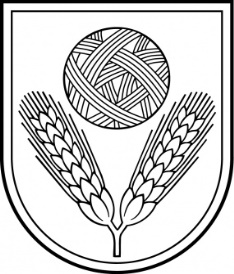 Rēzeknes novada DomeReģ.Nr.90009112679Atbrīvošanas aleja 95A, Rēzekne, LV – 4601,Tel. 646 22238; 646 22231, 646 25935,e–pasts: info@rezeknesnovads.lvInformācija internetā: http://www.rezeknesnovads.lvAmata nosaukumsLikmju sk.AlgaZemes lietu speciālists ar darbības teritoriju Gaigalavas pag., Rikavas pag., Nagļu pag., Ozolmuižas pag.1795,00 €Zemes lietu speciālists ar darbības teritoriju Sakstagala pag., Kantinieku pag.1689,00 €Zemes lietu speciālists ar darbības teritoriju Dricānu pag., Strūžānu pag.1742,00 €Zemes lietu speciālists ar darbības teritoriju Čornajas pag., Griškānu pag., Stoļerovas pag.1822,00 €Zemes lietu speciālists ar darbības teritoriju Kaunatas pag., Mākoņkalna pag.1742,00 €Zemes lietu speciālists ar darbības teritoriju Feimaņu pag., Pušas pag.1583,00 €Zemes lietu speciālists ar darbības teritoriju Maltas pag., Lūznavas pag.1742,00 €Zemes lietu speciālists ar darbības teritoriju Silmalas pag., Ozolaines pag.1875,00 €Zemes lietu speciālists ar darbības teritoriju Nautrēnu pag., Bērzgales pag., Ilzeskalna pag.1689,00 €Zemes lietu speciālists ar darbības teritoriju Vērēmu pag., Audriņu pag., Lendžu pag.1795,00 €KOPĀ:107 474,00 €Nr.p.k.NosaukumsZemes vienības kadastra apzīmējumsPlatība KR(ha)Zemes vienības statussĪpašuma kadastra Nr.1Bez nosaukuma788200304172,40pašvaldībai piekritīgā zeme788200300032Arvīdi788200201416,30pašvaldībai piekritīgā zeme788200201413Bez adreses788200304731,30zeme zemes reformas pabeigšanai788200100024Bez adreses788200301522,01zeme zemes reformas pabeigšanai788200301525Fedosejevi788200301024,00pašvaldībai piekritīgā zeme788200301026Bez adreses788200305617,13zeme zemes reformas pabeigšanai788200505057Bez adreses788200301472,00pašvaldībai piekritīgā zeme788200301478Bez adreses788200204051,00pašvaldībai piekritīgā zeme788200204059Platonovi788200204032,00pašvaldībai piekritīgā zeme7882005014310Dzivanovski788200701702,30pašvaldībai piekritīgā zeme7882007017011Bez adreses788200701581,56zeme zemes reformas pabeigšanai7882007015812Bez adreses7882005021216,30pašvaldībai piekritīgā zeme7882005017113Bez adreses788200704663,80pašvaldībai piekritīgā zeme7882007001814Bez adreses788200707845,00pašvaldībai piekritīgā zeme7882007002015Bez adreses788200702041,10pašvaldībai piekritīgā zeme7882007002616Avseji788200702618,00pašvaldībai piekritīgā zeme7882007026117Bez adreses788200702888,27pašvaldībai piekritīgā zeme7882007030518Bez adreses788200501771,30zeme zemes reformas pabeigšanai7882005017719Bez adreses788200501782,90zeme zemes reformas pabeigšanai7882005017820Bez adreses7882006009825,10pašvaldībai piekritīgā zeme7882007030521Bez adreses788200603339,20pašvaldībai piekritīgā zeme7882007030522Bez adreses788200603351,00zeme zemes reformas pabeigšanai7882001012223Priedaine788200500632,00pašvaldībai piekritīgā zeme7882005006324Bez adreses788200603323,14pašvaldībai piekritīgā zeme7882006000225Bez adreses788200708283,90zeme zemes reformas pabeigšanai7882007019026Jaunības iela 15788200708362,30pašvaldībai piekritīgā zeme7882007080727Bez adreses788200305595,00pašvaldībai piekritīgā zeme7882003055928Pavlovi788200300346,20pašvaldībai piekritīgā zeme7882003003429Bez adreses788200302421,85pašvaldībai piekritīgā zeme7882003024230Martas788200501235,39pašvaldībai piekritīgā zeme7882005012331Bez adreses788200504802,18zeme zemes reformas pabeigšanai7882005003232Bez adreses788200503341,10zeme zemes reformas pabeigšanai7882005033433Bez adreses788200503640,86zeme zemes reformas pabeigšanai7882001000234Ziediņi788200500582,20zeme zemes reformas pabeigšanai7882005005835Bez adreses788200503610,75zeme zemes reformas pabeigšanai7882001012236Platonovi788200501432,10pašvaldībai piekritīgā zeme78820050143Kopā152,94